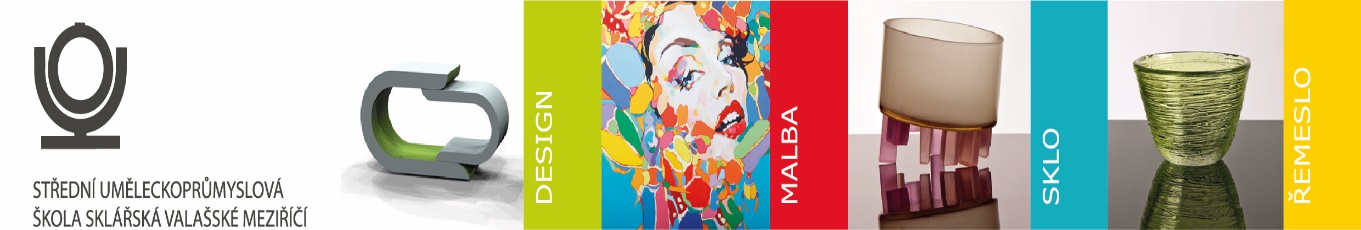 Zpráva o vlastním hodnocení školy SUPŠ sklářská Valašské Meziříčídle školského zákona č. 561/2004 za období 2015 - 2017I.Škola v kontextuStřední uměleckoprůmyslová škola, založená v r. 1944, navazuje na dlouholetou tradici sklářství na Moravě. V současné době škola svými vzdělávacími programy i mimoškolními aktivitami nabízí technické zázemí patřící k nejlepším v České republice. Navazuje a rozvíjí kontakty se středními a vysokými školami uměleckého i technického zaměření v ČR a v zahraničí. Svým jedinečným zázemím, odbornými učebnami, školní ateliérovou hutí, dílnami, studii, chemicko-technologickou laboratoří, také samotnými ateliéry kresby, malby, figury, sochy, modelování, ateliéry vitráží a fusingu, tvoří unikátní instituci, která právem přispívá ke zkvalitnění uměleckého školství v České republice. Zdejší chemicko-technologická laboratoř GLASS CENTRUM spolupracuje více než dvanáct let s vědeckými pracovišti ČR a SR (VŠCHT Praha, UTB ve Zlíně, Vysoká škola báňská Ostrava, Univerzita Alexandra Dubčeka v Trenčíně ad.). Škola získala ocenění CZECH 100 BEST (2005), čímž se zařadila do stovky nejlepších institucí v České republice. Od dubna 2009 se stala přidruženou školou v síti UNESCO škol. V květnu 2017 jí byl propůjčen titul Fakultní škola FMK UTB ve Zlíně.  Jako jediná střední škola v republice je autorem a realizátorem projektů zaměřených na výzkum a vývoj nových sklářských technologií a průmyslového designu. Cíle školyHlavní cíle školy jsou stanoveny v koncepčním záměru rozvoje školy (2015 – 2018), ve školním vzdělávacím programu, v personální strategii a plánu dalšího vzdělávání pedagogických pracovníků (2016 – 2019). Cílem personální strategie školy je realizovat systém personálních činností a způsobů směřujících k zabezpečení dostatku schopných a motivovaných pedagogických i nepedagogických zaměstnanců a jejich pomocí dosáhnou očekávané úrovně vzdělávání ve škole.Mezi hlavní cíle školy patří:Stabilizace oborové struktury školy a rozvoj nových zaměření v rámci daných oborů;Inovace ŠVP z hlediska výstupů státní maturitní zkoušky a v programu InspIS ŠVP;Zvyšování kvality vzdělávání a profesionality pedagogických i nepedagogických pracovníků;Zkvalitňování systému řízení školy;Materiální zabezpečení vzdělávání a nové investiční záměry školy;Projekty, výzkum a vytváření strategických partnerství v rámci mezinárodní spolupráce.Celková koncepce dalšího rozvoje a zlepšování kvality školy navazuje na výsledky vlastního hodnocení, které jsou hlavním podkladem pro sestavení nové koncepce školy na období 2018 – 2021, tzv. školní akční plán.Podkladem pro zpracování vlastního hodnocení školy bylo vlastní šetření využívající metodiku www.ae.nuov.cz „Cesta ke kvalitě“, výsledky anket žáků, rodičů a učitelů, výsledky národních šetření a zjišťování výsledků žáků v tematicky zaměřených oblastech (ČŠI), výsledky žáků u maturitních zkoušek (2015 – 2017), výroční zprávy (2015 – 2017), inspekční zpráva (2015) a vlastní hodnocení školy (2014).Oblast 1: „Podmínky ke vzdělávání“1.1) Nastavení procesů, které zahrnují demografické podmínky na straně žáků do chodu školy
Zhodnocení dosažených výsledků: Škola reaguje pružně na demografické podmínky Zlínského kraje, na zájem žáků o jednotlivé studijní a učební obory, potřeby vysokých škol a firem. V posledních třech letech škola stabilizovala strukturu oborů a jejich zaměření. V návaznosti na výsledky přijímacího řízení provádí pravidelně organizační a personální změny. Významným prvkem posledních dvou let je kvalitativní posun přijatých uchazečů o studium, kteří jsou mnohem pozitivněji motivováni ke studiu a mají lepší studijní předpoklady. Negativním dopadem tohoto kvalitativního posunu je snižující se celkový počet žáků školy, který závisí na demografii, školské legislativě, kvalitě absolventů základních škol a výstupních požadavcích (jednotné závěrečné zkoušky, maturitní zkoušky). Časový trend vstupních podmínek na straně žákůSociální struktura uchazečů o studium se postupně zlepšuje, což se odráží na celkových výstupních výsledcích hodnocení. S ohledem na zlepšující se podmínky na trhu práce lze konstatovat zlepšení i z pohledu uplatnitelnosti absolventů školy. Dochází k výraznému zlepšení vnímání školy ze strany veřejnosti a v návaznosti na tento fakt se zvyšuje důvěra a pohled rodičů a žáků.1.2) Personální podmínkyV návaznosti na výsledky přijímacího řízení vedení školy provádí každoročně potřebné organizační a personální změny. S ohledem ke snižujícímu se celkovému počtu žáků, zvláště v tříletých oborech vzdělání s výučním listem a čtyřletých uměleckořemeslných oborech s maturitou, se snižuje i počet pedagogických pracovníků, jejichž limit je normativně určen. S ohledem na zajištění provozu školní ateliérové huti škola zaměstnává nepedagogické pracovníky, jejichž počet je závislý na zajištění bezpečného provozu huti, ne na počtu žáků ve škole. Z celkového počtu 28 pedagogických pracovníků nesplňují kvalifikační předpoklady 2 pedagogové, což představuje 7%. Zaměstnanci, kteří nesplňují předepsané vzdělání dle zákona č. 563/2004 Sb., jsou povinni zahájit studium ke splnění kvalifikačních předpokladů. Kvalifikovanost pedagogického sboru činí 93 %, průměrný věk je 45 let. V porovnání s poslední evaluací došlo ke zvýšení kvalifikovanosti pedagogických pracovníků o 4% a k mírnému nárůstu průměrného věku. V minulých dvou letech byla učiněna řada opatření zaměřených na doplnění a zvýšení odborné kvalifikace pedagogických i nepedagogických pracovníků zohledňující potřeby školy. Další vzdělávání pedagogických pracovníků bylo zaměřeno na vzdělávání v rámci tvorby školních vzdělávacích programů v programu InspIS ŠVP, na přípravu k maturitě, na výuku cizích jazyků, využití ICT ve výuce, na rozvoj čtenářských a komunikativních dovedností žáků, na podporu rozvoje odborných dovedností absolvováním odborných praxí ve firmách, na výchovné a kariérové poradenství, novou školskou legislativu a tvorbu projektů školy.1.3) Bezpečnostní a hygienické podmínkyOblast BOZP zajišťuje externí pracovník - bezpečnostní technik. Vedení školy pravidelně vyhodnocuje bezpečnostní rizika a navrhuje příslušná opatření zřizovateli. Škola navrhla zpracovat investiční záměr na zabezpečení areálu školy, tj. doplnění vnějšího kamerového systému u všech vstupů do budov školy a oplocení areálu školy. Tento návrh zatím nebyl zřizovatelem schválen, proto bude zapracován do nové koncepce školy (do Školního akčního plánu). Ve školním řádu jsou stanovena jasná a srozumitelná pravidla bezpečného jednání a chování žáků a zaměstnanců školy. Hygienické podmínky plně odpovídají legislativním povinnostem a potřebám žáků a zaměstnanců školy. V letech 2013 – 2017 škola realizovala investiční akce, jež výrazně zlepšily a zkvalitnily prostředí školy. 1.4) Ekonomické podmínky         SUPŠ sklářská hospodaří s prostředky státního rozpočtu, s prostředky zřizovatele a mimorozpočtovými zdroji. Škole se daří získávat vlastní zdroje díky úspěšné projektové činnosti, jako např. projekty přeshraniční spolupráce, projekty ROP SM, Erasmus+, OP VVV MŠMT, další prostředky získává z doplňkové činnosti a ze sponzorských darů. Na základě stanovené personální strategie se daří vyhledávat a zajišťovat nové kvalifikované pracovníky. V učitelském sboru jsou rovnoměrně zastoupeni pedagogičtí pracovníci s různou délkou pedagogické praxe. Při přijímání nových pracovníků vedení školy preferuje plnění kvalifikačních předpokladů, schopnost tvůrčího způsobu výuky, ochota věnovat se žákům i nad rámec vyučovacích povinností a snaha se dále vzdělávat. Škola má vytvořenou personální strategii, jejímž cílem je definovat a realizovat systém personálních činností a způsobů směřujících k naplnění hlavních úkolů personální práce ve škole a zabezpečit dostatek schopných a motivovaných pedagogických i nepedagogických zaměstnanců a jejich pomocí dosáhnout očekávané úrovně vzdělávání ve škole. 1.5) Materiální podmínky Z hlediska materiálního vybavení se většina vyučujících shoduje na tom, že:- prostory jsou čisté a estetické (100 %),- sociální zázemí je na vyhovující úrovni (95.84 %),- využití učeben odpovídá potřebám výuky (91.67 %),- ve škole je dostatek učeben (87.5 %),- škola má vyhovující budovu (83.34 %),- škola poskytuje dobré zázemí pro učitele (83.33 %).Mezi vyučujícími převažuje názor, že- vybavení je pohodlné a ergonomické (66.67 %).Největší rezervy vyučující spatřují v tom, že škola nemá vlastní školní jídelnu (16.67 %).Z hlediska vybavení a potřebných pomůcek vyučující většinou vyjadřují spokojenost s těmito položkami:- další literatura, knihovna (91.67 %),- audiovizuální technika (91.67 %),- pomůcky pro odbornou výuku (83.33 %),- výpočetní technika pro didaktické využití (75 %),- výukové materiály a programy (70.84 %),- učebnice (62.5 %).Výpočetní techniku pravidelně nebo spíše pravidelně vyučující využívají:- k prezentaci předmětu (83.33 %),- jako prostředek v rámci výuky (79.17 %),- k prezentaci informací o zajímavostech (66.67 %),- ke komunikaci se žáky (58.33 %),- k vystavení odkazů na zajímavé informační zdroje (58.33 %),- k vystavování materiálů pro studenty ke stažení (45.83 %),- k prezentaci informací o akcích, výměnných pobytech apod. (41.67 %),- k prezentaci práce studentů (37.5 %),- k zadávání úkolů (37.5 %),- k prezentaci informací o soutěžích (37.5 %),- k práci s talenty (úkoly nad rámec výuky apod.) (25 %).48% vyučujících formou volné výpovědi uvedlo, co na naší škole nejvíce oceňují:- část školy je nově přistavená a moderní;- individuální přístup k žákovi;- kreativitu, přístup pedagogů k žákům;- kreativní práci na tomto typu školy;- menší počet žáků ve třídách, čistota a příjemné prostředí školy (výzdoba uměleckých prací   žáků), prostory odborného výcviku;- možnost individuálního přístupu k žákům v důsledku menšího počtu ve třídách;- oceňuji vybavenost zařízení v odborné výuce;- originalitu a výjimečnost školy, úspěchy žáků;- pohodovou atmosféru;- vybavení;- výstavy, projekty školy, aktivní přístup při prezentaci školy.40% vyučujících rovněž podrobněji uvedlo, co by si na škole přáli změnit:- lepší zázemí pro učitele,- nic,- platy učitelů,- propojit pracoviště odborného výcviku s budovou školy,- více disciplinované pedagogy,- odpovědnost za nerealizovaní plánovaných akcí,- osobní a tvůrčí rozvoj klíčových pedagogů,- vlastní jídelnu a tělocvičnu,- opravit záchody v 1. patře, vyměnit umyvadla ve třídách ve staré části budovy,- zlepšit pomůcky z oblasti ICT, elektronická ŽK.Kladné stránky působení na škole převažují nebo spíše převažují podle 95.83 % respondentů z řad učitelů, 95.83 % respondentů z řad učitelů odborného výcviku, 95.83 % nepedagogických pracovníků.Materiální podmínky školy se v posledních pěti letech podařilo významným způsobem zlepšit na základě úspěšné projektové činnosti a realizací investičních záměrů Zlínského kraje (např. nová přístavba školy, modernizace ICT, 3D programy, 3D tiskárna, 3D skener, upgrade hutního pracoviště, nové mobilní hutní pracoviště ad.). SUPŠ sklářská je jediným zařízením tohoto druhu na Moravě, výuka probíhá ve dvou budovách. V budově školy se nacházejí všeobecné a odborné učebny a pracoviště, ateliéry, učebny Dějin výtvarné kultury, Technologie a Speciální technologie, jazykové učebny, učebny ICT a počítačové grafiky, aula, depozit školních prací, modelovna, sádrovna, sklofoukačská dílna a chemicko-technologická laboratoř Glass Centrum. V minulosti byla zrekonstruována malírna na odborné pracoviště průmyslového designu. V roce 2013 - 15 byl realizován investiční projekt přístavby školy z finančních prostředků poskytovatele ROP NUTS II Střední Morava (SUPŠ sklářská Valašské Meziříčí – přístavba odborných učeben a stavební úpravy budovy č. p. 603) a z finančních prostředků Zlínského kraje. Realizace projektu nové přístavby školy umožnila vznik 7 nových odborných učeben se zázemím. Pro dostavbu prostor byla zvolena nákladově nejvhodnější varianta přístavby. V rámci projektu proběhly stavební úpravy budovy školy č. p. 603 zaměřené na vybudování bezbariérového přístupu do budovy školy (přebudováním stávajícího výtahu), odstraněním bariér v objektu školy, napojením budovy školy na novou přístavbu a optimalizací sítí. V roce 2016 proběhly na základě dvou investičních akcí z rozpočtu Zlínského kraje stavební úpravy a rekonstrukce elektroinstalace stávající budovy školy, přičemž hlavním cílem bylo vybudování veškerého zázemí pro administrativu školy, teoretickou i odbornou výuku žáků tak, aby odpovídaly bezpečnostním a hygienickým předpisům ČR a EU. Budova školy byla nově připojena k centrálnímu vytápění Města Valašské Meziříčí a v budově školní ateliérové huti byla vybudována nová kotelna. V důsledku realizace těchto investičních akci lze konstatovat, že došlo ke zlepšení podmínek pro výuku odborných předmětů školy, k modernizaci školy s cílem efektivního využívání moderních technologií ve výuce, k vytvoření podmínek pro zvyšování odborné úrovně a profesní kvalifikace žáků, k integraci uchazečů se zdravotním postižením do středního odborného vzdělávání v uměleckořemeslných, výtvarných a učebních oborech, k zatraktivnění vzdělávacích oborů školy a k soustředění veškeré teoretické a praktické části výuky do jedné budovy. Nová přístavba budovy školy umožnila zkvalitnění výuky v odborných předmětech školy, modernizaci výuky a zvyšování kompetencí v informačních technologiích, v technologii, chemii a v cizích jazycích. Významným přínosem bylo vybudování víceúčelové učebny odborných předmětů s výstavní plochou a depozitem maturitních a klauzurních prací. Realizace projektu a dvou investičních akcí umožnila současně přijímání žáků se zdravotním postižením, což bylo dříve velmi omezeno.  V učebnách školy bylo použito stávající vybavení z prostor výškové budovy Domova mládeže, vybavení výpočetní technikou bylo řešeno v rámci OPVK 1.5 – III/Inovace a zkvalitnění výuky prostřednictvím ICT a realizací nových projektů přeshraniční spolupráce a Erasmus+. Ve druhé budově se nachází školní ateliérová huť, špičkově vybavené odborné pracoviště, které je využíváno k hlavní činnosti školy, dále zde probíhají odborné praxe studentů FMK – ateliéru designu skla UTB ve Zlíně, odborné stáže studentů VŠUP v Praze, Ostravské univerzity, mezinárodní odborné stáže studentů a projektová činnost školy. V roce 2017 byl v rámci programu Interreg V-A SK-CZ a v souladu s investičním záměrem schváleným Zlínským krajem zahájen projekt Rozvoj vzdelávacej infraštruktúry Bielokarpatskej sklárskej základne, v rámci něhož proběhl upgrade školní dvoupánvové pece a bylo dodáno mobilní tavící zařízení. V areálu školní huti se nachází menší venkovní sportovní hřiště. V současnosti jsou materiální podmínky jednotlivých oborů zajišťovány vhodnými učebnami s odpovídajícím technickým vybavením pro frontální i skupinovou výuku žáků i s možností využití informačních a komunikačních technologií. Příkladné je zabezpečení výuky předmětů Výtvarná příprava a Praktická cvičení, a to prostornými ateliéry a malírnami s vhodnými učebními pomůckami, potřebným materiálem a technickým vybavením. Nadstandardní je vybavení odborného vyučování školní ateliérové huti, brusírny, kulírny, pískovacího a fusingového studia, malby skla a sklofoukačské dílny. Chemicko-technologická laboratoř Glass Centrum a školní ateliérová huť patří k nadstandardně vybaveným pracovištím školy a svým vybavením jsou zcela unikátním a ojedinělým pracovištěm v Evropě. V oblasti materiálního zajištění se vedení školy snaží zajistit a získat další finanční prostředky z grantových projektů a doplňkové činnosti školy. Výšková budova domova mládeže byla uvolněna k odprodeji zřizovateli, Zlínskému kraji. Od r. 2017 mohou žáci, kteří potřebují ubytování, využít nově zrekonstruované prostory Domova mládeže na Integrované střední škole - Centra odborné přípravy a Jazykové školy s právem státní jazykové zkoušky Valašské Meziříčí.  Oblast 2: „Obsah a průběh vzdělávání“Při autoevaluaci hlavních oblastí působení školy vycházíme z názorů žáků, zaměstnanců a rodičů školy. Jejich pohled na provoz školy, její klima, výsledky i perspektivy dalšího směřování je pohledem přímo zainteresovaných. Zpětná vazba od nich slouží k rozvíjení silných stránek školy, k pokrývání stávajících rezerv a k odstraňování případných nedostatků.Nastavení procesů v oblasti kvality školy:2.1 Vzdělávací program2.2 Plánování výuky2.3 Podpůrné výukové materiály
2.4 Realizace výuky2.5 Mimovýukové aktivity ShrnutíVětšina žáků se shoduje, že je pro ně ve škole důležité:- připravit se na přijímací zkoušky (94.18 %),- rozvíjet moje zájmy (90.7 %),- připravit se na další studium (90.7 %),- naučit se pracovat s informacemi (90.7 %),- naučit se samostatně myslet (89.53 %),- připravit se na budoucí povolání (88.37 %),- naučit se co nejvíce (87.21 %),- naučit se spolupracovat s ostatními, vycházet a jednat s lidmi (84.89 %),- získat přehled o tom, co je pro mě v dalším životě důležité (83.72 %),- naučit se učit sám (81.39 %).Mezi žáky převažuje názor, že je důležité:- naučit se dodržovat pravidla (73.26 %).Při posuzování výuky většina žáků uvádí, že:- učím se samostatně vyhledávat a zpracovávat informace (79.07 %).Žáci se převážně shodují v tom, že:- výuka je zajímavá (72.1 %),- ve výuce se využívají i praktické činnosti (pokusy, práce s pomůckami a programy, s texty    atd.) (72.09 %),- ve škole se hodně naučí (72.09 %),- v hodinách mají možnost diskutovat (70.93 %),- učitelé vysvětlují učivo srozumitelně (65.12 %),- škola poskytuje dobrou přípravu na přijímací zkoušky (59.3 %),- učitelé je vedou k tomu, aby se uměli učit (59.3 %).- učitelé přistupují k žákům podle jejich schopností a rychlosti (53.49 %)- učivo je významné pro život (50 %)- často něčemu nerozumějí a učí se jen zpaměti (50 %)Méně než polovina žáků uvádí, že:- učitelé nabízejí výukové materiály na internetu, diskutují na internetu apod. (47.68 %)- ve výuce jsou i projekty, které propojují více předmětů (44.19 %)- učitelé je dovedou motivovat k co nejlepšímu výkonu (37.21 %)- učitelé se zajímají o jejich zájmy a koníčky a podporují je (32.56 %)- ve výuce často pracují ve dvojicích nebo ve skupinách (24.42 %)Rozdíly v kvalitě výuky jednotlivých předmětů zaznamenává 58.14 % žáků, v náročnosti výuky 72.1 %, v přístupu jednotlivých vyučujících 74.42 %.Jako priority svého pedagogického působení vyučující nejčastěji uvádějí:- rozvíjet dovednosti a praktické uplatnění učiva (73.91 %),- zprostředkovat žákům maximum znalostí a dovedností (69.57 %),- připravit žáky dobře na budoucí povolání (65.22 %),- naučit žáky samostatně myslet (65.22 %),- povzbuzovat v žácích zdravou sebedůvěru i schopnost přiměřeně kritického sebehodnocení   (56.52 %),- připravit žáky na přijímací zkoušky a na další studium (39.13 %),- zaujmout žáky a nadchnout je pro předmět, který vyučuji (39.13 %),- naučit žáky pracovat s informacemi (34.78 %).85.19% (23) vyučujících uvádí, že se ve své práci cítí obecně úspěšní. Spíše nebo rozhodně spokojeno se svou prací v hodinách je 96.3 % (26) učitelů. S výsledky žáků projevuje spokojenost 70.37 % (19) učitelů. 96.3% (26) vyučujících uvádí, že průběžně mění a vylepšuje přípravy. Přístup k práci se třídou a se žáky v závislosti na úspěšnosti výuky přizpůsobuje 85.19% (23) vyučujících.Oblast 3: Podpora školy žákům, spolupráce s rodiči, vliv vzájemných vztahů školy, žáků, rodičů a dalších osob na vzdělávání3.1 Klima školy
3.2 Systém podpory školy žákům3.3 Zohlednění individuálních potřeb žáka
3.4 Spolupráce s rodiči3.5 Spolupráce s odbornými institucemi a zřizovatelem
Shrnutí:Většina žáků se shoduje, že- má ve škole kamarády (91.86 %),- své učitele mohou respektovat (87.21 %),- se spolužáky si dokáží pomáhat (86.05 %),- žáci se k sobě chovají kamarádsky (82.56 %),- se ve škole cítí bezpečně (82.55 %),- jsou rádi, že chodí právě na tuto školu (82.55 %),- naši učitelé mají k žákům dobrý vztah (76.75 %),- se ve škole cítí dobře (75.58 %),- se škola stará dobře o žáky, kteří mají nějaký problém s učením (53.49 %).Mezi žáky převažuje názor, že- se mezi spolužáky ve třídě cítí dobře (66.28 %),- třídní učitel se o ně opravdu zajímá (62.79 %),- mohou svým učitelům důvěřovat (59.3 %),- jejich spolužáci mají dobrý vztah k učitelům (54.65 %),- se nemusí bát projevit ve škole svůj názor (45.35 %).Mezi negativní zkušenosti žáků patří, že- jim vadí konflikty s některým ze spolužáků (40.7 %),- jim vadí přístup některého z učitelů (40.69 %),- se některých lidí ve škole bojí (10.47 %).Žáci se vyjadřovali dále k tomu, jak vnímají pravidla, která škola stanovuje, řešení problémů a výchovnou práci školy. Většina žáků se shoduje, že:- souhlasí s pravidly, danými školním řádem (91.86 %),- škola správně řeší problémy s docházkou (63.95 %),- kdyby měli problémy s učením, učitelé nebo výchovný poradce by jim pomohli (56.97 %),- učitelé nebo výchovný poradce by jim pomohli i s jinými než výukovými problémy   (54.65 %).Mezi žáky převažuje názor, že- kdyby se jim dělo nějaké bezpráví, věděl/a bych, na koho se ve škole mohou s důvěrou   obrátit (58.14 %),- všichni jejich učitelé přistupují k žákům spravedlivě (50 %).Méně než polovina žáků uvádí, že- škola řeší problémy v chování žáků spravedlivě (47.67 %),- ve škole mají možnost vyjádřit se k problémům, se kterými se setkávají (34.89 %). Z hlediska vzájemné spolupráce v pedagogickém sboru, spolupráce s žáky a rodiči je většina učitelů spokojena s úrovní:- spolupráce s nepedagogickými zaměstnanci školy (100 %),- exkurzí, kulturních akcí apod. (navazují na výuku?) (95.84 %),- spolupráce s ostatními pedagogy (95.84 %),- spolupráce s učiteli odborného výcviku (91.67 %),- koordinace zkoušek (87.5 %),- koordinace zadávání domácích úkolů apod. (70.83 %),- spolupráce s pedagogickými asistenty (66.67 %),- spolupráce s poradenskými pracovníky (62.5 %).Navzdory významnému procentu kritických hlasů převládá pozitivní hodnocení úrovně- projektů, které vyžadují týmovou kooperaci (projektová výuka zahrnující více předmětů),    (66.66 %),- spolupráce s partnery školy (62.5 %),- spolupráce s rodiči žáků (62.5 %).Z odpovědí rodičů vyplynulo, že nejvíce spokojeni jsou s úrovní informací o škole, se zázemím školy, s úrovní výuky, s výchovným působením školy, s nabídkou mimoškolních aktivit a dalších akcí školy, se vztahy a atmosférou ve škole, s úrovní komunikace se školou, s vedením školy. Převážná většina rodičů uvádí, že škola splňuje jejich očekávání. Příznivé reference o naší škole by svým známým poskytlo 80 % rodičů. Rodiče jsou nejvíce spokojeni s objemem a kvalitou informací, které mají ze školy k dispozici: o pokrocích a úspěších dítěte, o případných obtížích dítěte, o průběžném hodnocení (známkách v žákovské knížce apod.), o docházce, o aktivitách a akcích, které škola pořádá. Za nejvíce přínosný zdroj informací považují rodiče rodičovské schůzky (86%), informace od třídních učitelů (91%), informace od dalších vyučujících (82%), osobní konzultace (77%), internetové stránky školy (82%). Převážné většině rodičů vyhovuje budova školy, vybavení tříd, provozní doba – čas pro kontakt s rodiči, výzdoba, příjemné prostředí, zázemí pro odbornou praxi a výcvik. Neshodují se však zcela v posouzení položek provozní doba – výuka. Relativně nejvíce výhrad se týká spokojenosti se stravováním, které je v současnosti zajišťováno na Obchodní akademii ve Valašském Meziříčí.Převážná většina rodičů se domnívá, že škola poskytuje dostatek znalostí. Vědomosti a dovednosti, které dítě ve škole získává, jsou pro život důležité, škola rozvíjí schopnosti dítěte, učivo je přiměřeně náročné, výuka je zajímavá, škola poskytuje dobrý základ pro další studium, škola rozvíjí schopnost spolupráce s ostatními, škola rozvíjí estetické cítění dítěte, rozvíjí vyjadřovací schopnosti dítěte, schopnost komunikovat v mateřském jazyce, škola rozvíjí manuální dovednosti a zručnost, škola rozvíjí odborné kompetence v oboru. Mezi rodiči však nepanuje úplná shoda v tom, zda učitelé podávají učivo tak, že mu dítě opravdu porozumí, škola poskytuje dostatečné základy pro běžnou komunikaci v cizích jazycích. Relativně nejvíce rodičů vnímá rezervy v tom, zda škola poskytuje dobrou přípravu na přijímací zkoušky. Více než čtvrtina rodičů se však necítí kompetentní k posouzení toho, zda škola poskytuje dobrý základ pro uplatnění v práci. Za spíše nebo příliš vysoké nepovažuje nároky výuky ve škole žádný z respondentů. Nároky na domácí přípravu považují rodiče za spíše nebo příliš nízké v 15 %, naopak za spíše nebo příliš vysoké je považuje 20 %. Za spíše nebo příliš vysoké nepovažuje požadavky na znalosti žádný z respondentů. Za spíše nebo příliš nízké nepovažuje nároky odborné přípravy a výcviku žádný z respondentů. Výsledky školního hodnocení dítěte považuje za přiměřené jeho schopnostem a úsilí 85.00 % rodičů. Rozdíly v kvalitě výuky jednotlivých předmětů zaznamenává 40 % rodičů, v náročnosti výuky zaznamenává 30 % rodičů, v přístupu jednotlivých vyučujících zaznamenává 50 % rodičů. Nejvíce žáků – 50.00 % – se podle svých rodičů připravuje doma do školy 1 až 2 hodiny, dále je to 25.00 % více než 2 hodiny a nakonec 25.00 % méně než 1 hodinu. V oblasti výchovného působení školy vyjadřují rodiče nejčastěji spokojenost s těmito položkami pravidla daná školním řádem, etické principy, které škola předává, řešení problémů v chování, prevence rizikového chování (drogových závislostí, šikany, kriminality ad.), služby výchovného poradce nebo školního poradenského pracoviště. Vysoké procento rodičů se přitom necítí kompetentní posoudit etické principy, které škola předává, řešení problémů v chování, prevence rizikového chování (drogových závislostí, šikany, kriminality ad.), služby výchovného poradce nebo školního poradenského pracoviště. Mezi rodiči převažuje názor, že škola u dětí rozvíjí zdravou sebedůvěru, schopnost porozumět ostatním, schopnost řešit problémy, slušné jednání, smysl pro dodržování pravidel, schopnost uvědomovat si své silné i slabé stránky, etické hodnoty a morální postoje, vychovává ke slušnosti, vztah ke kulturnímu dědictví, solidaritu s druhými, vztah k přírodě a k její ochraně, vztah k občanství. Vysoké procento rodičů se přitom necítí kompetentní posoudit, zda škola rozvíjí schopnost porozumět ostatním, schopnost řešit problémy, schopnost uvědomovat si své silné i slabé stránky, etické hodnoty a morální postoje, vychovává ke slušnosti, schopnost účinně se bránit škodlivým vlivům (násilí, drogy apod.), solidaritu s druhými, vztah k přírodě a k její ochraně, vztah k občanství.Z dalších aktivit školy oceňují rodiče především nabídka doplňkových aktivit v rámci školního vyučování (exkurze, výlety, kulturní akce apod.), školní výlety, kurzy. Za smysluplné považuje doplňkové aktivity školy 82 % rodičů. Za finančně obtížně dostupné je považuje 10 %.Většina dětí podle názoru rodičů získává ve škole tyto pozitivní zkušenosti: má ve škole kamarády, ve třídě, kam chodí, jsou dobré vztahy, ve škole se cítí dobře, má dostatečnou příležitost zapojit se do dění ve třídě, žáci mají k učitelům dobrý vztah, škola poskytuje žákům bezpečné prostředí, žáci respektují autoritu učitelů, má dostatečnou příležitost projevit se ve výuce. S úrovní komunikace s učiteli je celkově spokojeno 90 % rodičů. S komunikací s vedením školy je spokojeno 60 %. Přesvědčení, že škola je otevřená názorům rodičů, vyjádřilo 65 % respondentů. Rodiče se vyjadřovali i k různým aspektům práce vedení školy a ke koncepci školy. Převážná část rodičů projevuje spokojenost s přístupem vedení školy k rodičům, prezentací školy na veřejnosti, cíli a směřováním školy, přístupem vedení školy k řešení problémů. 90 % rodičů sděluje, že škola plní jejich očekávání. 80 % by školu doporučilo i svým známým.Oblast 4: Výsledky vzdělávání žáků    4.1 Znalosti a dovednosti      4.2 Klíčové kompetence
     4.3 Postoje   4.4 Motivace
     4.5 Úspěšnost absolventů Shrnutí:Žáci se převážně shodují v tom, že- mají přehled o svých známkách (70.93 %),- pravidla pro hodnocení jsou jasná a srozumitelná (68.61 %),- hodnocení a známkování je spravedlivé (68.6 %),- škola oceňuje aktivitu žáků (65.11 %),- učitelé hodnotí výsledky tak, že je jasné, co mohu udělat, abych se zlepšil/a (63.96 %),- učitelé oceňují úspěchy žáků (60.46 %).Při hodnocení náročnosti požadavků školy považuje relativně největší část žáků za přiměřené- nároky učitelů při vyučování (74.42 %),- nároky odborného výcviku (53.49 %),- požadavky na znalosti (51.16 %),- nároky tréninku, opakování, procvičování (50 %).- domácí úkoly a učení doma (48.84 %).Za příliš přísné považuje hodnocení 12.79 % žáků. Za přiměřené považuje hodnocení 58.14 % žáků. Za málo náročné považuje hodnocení 2.33 % žáků. Z hlediska překážek lepšího školního výkonu uvádí 30.24 % žáků, že jejich výsledky jsou dobré a s žádnou z překážek se ve významnější měrou nepotýkají.Z hlediska pedagogického působení jako své priority vyučující nejčastěji uvádějí:- spolupráce s ostatními pedagogy (95.84 %),- vycházet a jednat s lidmi (92.6 %),- spolupracovat s ostatními (92.59 %),- projevovat zdravou sebedůvěru i schopnost přiměřeně kritického sebehodnocení (85.19 %),- prezentovat a diskutovat své názory a výsledky své práce (85.19 %),- připravit se na budoucí povolání (85.18 %),- prakticky uplatňovat, co se naučí (81.48 %),- připravit se na přijímací zkoušky (77.78 %),- připravit se na další vzdělávání (77.78 %),- dodržovat pravidla a respektovat autoritu (77.78 %).Většina učitelů (navzdory významnému procentu nesouhlasících) je přesvědčena, že jejich žáci jsou schopni:- samostatně myslet (77.78 % z 27),- samostatně pracovat s informacemi (77.77 % z 27),- samostatně studovat (62.96 % z 27),- prohlubovat svůj zájem o předmět (59.26 % z 27).Většina vyučujících uvádí, že v jejich práci se jim daří:- vytvářet přátelskou atmosféru ve třídě, udržovat dobré vztahy s žáky (100 %),- koordinovat svou práci s kolegy (96 %),- mít respekt žáků (92 %),- uplatňovat inovativní metody a postupy (92 %),- pomáhat žákům při výukových problémech (92 %),- zaujmout a nadchnout žáky (92 %),- motivovat žáky k aktivitě ve výuce (92 %),- rozvíjet u žáků schopnost spolupráce (92 %),- předávat dostatek znalostí a vědomostí (88 %),- průběžně doplňovat svou kvalifikaci (84 %),- řešit problémy, ke kterým ve třídě dochází (84 %),- učit žáky prakticky uplatňovat, co se naučí (80 %),- připravit žáky na další vzdělávání (76 %),- připravit se na přijímací zkoušky (76 %),- pomáhat žákům při osobních problémech (76 %),- připravit žáky na budoucí povolání (72 %).Mezi učiteli převažuje (navzdory výskytu různých odpovědí) názor, že se jim daří:- dosáhnout u většiny žáků uspokojivých výsledků (68 %).- vést žáky k samostatnosti (68 %).Vyučující uvádějí, že nejčastěji využívají tyto formy výuky:- frontální způsob výuky (79.16 %),- skupinové formy výuky (70.83 %),- metody kritického myšlení (62.5 %),- projektová výuka (62.5 %),- problémový přístup (58.33 %).Vyučující se shodují na tom, že se jim při hodnocení žáků daří:- sdělovat žákům, podle jakých kritérií je hodnotím (100 %),- poskytovat žákům informace o jejich pokrocích a zlepšení (100 %),- brát v potaz vlastní aktivitu žáků (95.83 %),- poskytovat rodičům konkrétní informace o pokroku jejich dětí (79.17 %).Mezi vyučujícími převažuje názor, že se jim daří:- poskytovat rodičům dostatečný přehled o průběžných výsledcích (75 %),- poskytovat rodičům dostatečnou zpětnou vazbu o případných problémech a neúspěších  jejich dětí (75 %).Za přiměřené považují respondenti nejčastěji- požadavky na znalosti (83.33 %),- nároky výuky ve škole (75 %),- nároky na domácí přípravu (66.67 %),- nároky odborné přípravy (58.33 %),- nároky tréninku (58.33 %).Mezi nejčastější překážky optimálního školního výkonu podle vyučujících patří:- neochota k učení, nedostatek vůle (87.5 %),- nízká úroveň motivace (62.5 %).Nad způsoby zjišťování kvality své práce se zamýšlí 95.84 % vyučujících.Oblast 5: „Vedení a řízení školy, kvalita personální práce, kvalita dalšího vzdělávání pedagogických pracovníků“5.1 strategické řízení5.2 Organizační řízení školy5.3 Pedagogické řízení školy5.4  Profesionalita a rozvoj lidských zdrojů
5.5 Partnerství školy a externí vztahySouhrnné posouzení  V r. 2014 byla aktualizována organizační struktura školy, jejímž cílem bylo vytvoření zdravého komunikačního modelu mezi jednotlivými organizačními útvary. Došlo ke zjednodušení delegování kompetencí na jednotlivé vedoucí úseků a oddělení. Adekvátně jsou delegovány úkoly a pravomoci, které jsou jednoznačně určeny. Jednotlivé týmy vzájemně spolupracují. Pracovníci školy jsou pravidelně informováni o správních úkonech vedení školy (vnitřní přenos informací a dat). Jednou týdně probíhá pracovní schůzka úzkého vedení školy, kde dochází vždy k aktualizaci jednotlivých úkolů na daný týden, jednou měsíčně probíhá porada vedení, na níž probíhá kontrola plnění hlavních úkolů celoročního plánu školy, a jsou zde stanoveny hlavní akce a prioritní úkoly na daný měsíc, jednou čtvrtletně probíhá rozšířená porada vedení, kde dochází k pravidelnému vyhodnocování kontrolní činnosti jednotlivými vedoucími úseků a oddělení, vedoucími předmětových a metodických komisí a umělecké rady, přičemž jsou přijata příslušná opatření ke zlepšení systému řízení a zkvalitňování výuky. V návaznosti na poradu vedení probíhají jednou měsíčně pracovní porady jednotlivých úseků a oddělení. Ve škole funguje promyšlený a funkční systém uvádění začínajících a neaprobovaných pedagogických pracovníků do praxe (adaptační plán).Organizační struktura umožňuje implementaci změn vedoucích ke zdokonalování školy (Organizační řád školy, směrnice školy). Byla vytvořena školní matrika a vybudován systém řízení projektové činnosti školy, jehož vedením byl pověřen vedoucí projektové činnosti – projektový manažer školy, pro jednotlivé projekty jsou dále stanoveni koordinátoři projektů. Vzájemné hospitace vedou k profesnímu růstu učitelů, sledují zavádění aktivizačních metod do výuky, silné a slabé stránky vedení výuky a jsou pozitivně vnímány. Další vzdělávání pedagogických a nepedagogických pracovníků je považováno za velmi důležité a je ze strany vedení školy plánováno a podporováno (viz Personální strategie 2016 – 2019 a Další vzdělávání pedagogických pracovníků 2016 – 2019). Za samozřejmou součást práce pedagoga považují další vzdělávání všichni vyučující.Přehled detailních odpovědí pedagogických pracovníkůŠkola má stanovené kompetence v plánu kontroly pro jednotlivé oblasti: teoretické a praktické vyučování, dodržování BOZP, PO a hygienické podmínky. Pověření pracovníci pravidelně kontrolují a sledují získaná data ve výše uvedených oblastech. Na škole se provádí systematicky kontrola v oblasti lidských, materiálních a finančních zdrojů. Vedení školy zná možné rizikové faktory pro školu a pravidelně o nich informuje zaměstnance školy, žáky a zákonné zástupce žáků. Škola má zformulovanou vizi. Všichni pracovníci školy, žáci, zákonní zástupci a zřizovatel školy jsou pravidelně seznamováni s novou koncepcí a strategií školy, které jsou pravidelně aktualizovány. Vize školy je prezentována v prostorách školy (při otevřených dnech, muzejní noci, na dnech odborných dovedností, v projektech ASPnet UNESCO, na sklářských sympoziích a na akcích určených veřejnosti), na webových stránkách školy, na propagačních plochách v médiích apod.Plán práce školy (viz Soubor organizačních a pedagogických opatření pro daný školní rok) obsahuje jasně a srozumitelně zformulované krátkodobé cíle, které jsou v souladu se stanovenou koncepcí školy. Výstupy z vlastního hodnocení školy jsou podkladem pro stanovení nové koncepce školy, kde jsou zahrnuty případné korekce podporující další rozvoj školy (školní akční plán).Oblast vedení a řízení školy byla posuzována z hlediska jejího efektivního chodu a vytvoření podmínek pro seberealizaci pedagogických i nepedagogických pracovníků a žáků. Nástroje řízení školy se z hlediska efektivity pohybují 5% nad průměrem ČR, tj. 54%. Oblast strategického řízení je řešena systematicky a prakticky v celém rozsahu (96%), v oblasti organizačního a pedagogického řízení školy, spolupráce školy s dalšími orgány (např. školskou radou), partnerskými subjekty a rozvoje lidských zdrojů bylo dosaženo podstatného pokroku oproti poslednímu hodnocení školy.  Významnými úkoly vedení školy je personální práce a zjištění podmínek ke vzdělávání. Významným ukazatelem je pozitivní postoj učitelů k faktu, zda mají možnost ovlivňovat chod školy a její budoucnost. Zpětnou vazbu od vedení školy považuje za dostatečnou 83.34 % vyučujících, od žáků 91.67 %.  Neopomenutelnou úlohu zde hraje závislost existence školy, ani ne tak na jejích samotných výsledcích ve vzdělávání, jako spíše na počtu žáků ve škole. Demografický pokles žáků zde hraje také významnou úlohu, zvláště jestliže stále chybí samotná konkrétní strategie budoucího vývoje českého, odborného školství.Hodnocení podpory ze strany vedení školyPodle většiny vyučujících platí, že:- vedení školy jim umožňuje vést výuku způsobem, který považují za správný (100 %),- vyhovuje jim, jaké akce škola pořádá (100 %),- mají včas k dispozici potřebné informace pro svou práci (95.84 %),- vyhovuje jim, jak se škola prezentuje na veřejnosti (www stránky školy, mediální   prezentace, akce pořádané školou ad., 95.84 %),- mají potřebné pravomoci k plnění svých úkolů (91.67 %),- podpora vedení školy přispívá k úrovni vzdělávání (91.66 %),- s deklarovanými cíli školy se mohu ztotožnit (87.5 %),- spolupráce školy s partnery podstatně přispívá k úrovni vzdělávání (83.33 %),- koordinace činností ve škole je promyšlená (75 %),- škola poskytuje dostatečnou podporu pro další vzdělávání pedagog. pracovníků (75 %),- vedení školy je otevřené vůči podnětům od pedagogických pracovníků (75 %),- poradenští pracovníci školy poskytují učitelům užitečnou metodickou podporu (62.5 %).Mezi vyučujícími převažuje názor, že:- porady jsou smysluplné a vedou ke konkrétním závěrům (79.17 %),- znají kritéria, podle kterých vedení školy hodnotí jejich práci (70.83 %).6. Návrh opatření na zlepšení     6.1 Návrhy na zlepšení k jednotlivým kritériím6.2 Zhodnocení návrhů na zlepšeníNa základě závěrů vlastního hodnocení školy lze konstatovat, že v oblasti č.:Podmínky vzdělávání             je třeba postupně prosazovat zkvalitňování výuky prostřednictvím nových vzdělávacích projektů školy; získávat podporu ze strany firem formou firemních stipendií;podporovat další vzdělávání pedagogických pracovníků v oblastech – kariérového poradenství, inkluze, čtenářské gramotnosti, polytechnického vzdělávání, jazykového vzdělávání, vzdělávání v oblasti 3D modelování a tisku;z  hlediska materiálních podmínek vzdělávání má škola vytvořeny velmi kvalitní podmínky pro odborné vzdělávání, je potřeba se zaměřit na vybavení jednotlivých učeben a pracovišť moderními technologiemi, vytvářet kulturní a bezpečné prostředí a zázemí ve škole, realizovat investiční záměr revitalizace budovy školy (zateplení a izolace základu staré budovy školy, dokončení výměny oken) a rekonstrukce venkovního hřiště.Obsah a průběh vzděláváníje třeba postupněvytvářet nové perspektivní vzdělávací programy školy;naučit pracovat žáky se všemi dostupnými informacemi a informačními zdroji;rozvíjet kritické nahlížení na zpracování získaných informací (mediální gramotnost);rozvíjet čtenářské a přírodovědné dovednosti;podporovat efektivní výuku využívající aktivizující metody a badatelské formy učení, kritické myšlení, využití moderních technologií při vlastním procesu vzdělávánívést učební proces tak, aby byl oboustranně pozitivně přijímaný.Podpora školy žákům, spolupráce s rodiči, vliv vzájemných vztahů školy, žáků, rodičů a dalších osobje třeba postupněrozvíjet produktivní, otevřené, tolerantní a přátelské školní klima a kulturu podporující význam a důležitost celoživotního vzdělávání;v rámci spolupráce s rodiči/ zákonnými zástupci na řešení rizikového chování žáků (vysoká omluvená absence, nedostatečná domácí příprava na vyučování, předčasné ukončení studia z důvodů prospěchového selhání, sociální a finanční nedostatečnosti);Kvalita vztahů se ve škole výrazně zlepšila a na základě anket evaluace lze konstatovat, že došlo k podstatnému pokroku v jednotlivých oblastech „kvality školy“V oblasti rizikových faktorů je třeba brát v úvahu, že na školu přichází žáci s výrazným sklonem k individualismu, vysokým potenciálem rizikového chování a od roku 2015, kdy se škola stala bezbariérovou, se zvýšil i počet žáků se speciálními vzdělávacími potřebami. Z výsledků šetření vyplývá, že potenciál vzniku rizikového chování a agresivita je na škole nižší než na jiných školách stejného typu. To svědčí o kvalitně nastavené preventivním programu školy a je zřejmé, že škola vzniku rizikového chování nenapomáhá ani ho nerozvíjí, naopak má propracovaný systém individuálního přístupu k žákům se speciálními vzdělávacími potřebami. V návaznosti na zvyšování efektivity učení a zlepšováním uplatnění absolventů školy se snižuje rizikové chování žáků. Nejrizikovějším faktorem je stále vysoká absence žáků a sociálně znevýhodněné rodinné zázemí. Výsledky vzdělávání žákůZ hlediska celkové efektivity učení je škola v současnosti o 7% vyšší než norma v ČR, v jednotlivých předmětech byly pozitivně hodnoceny předměty: Odborný výcvik, Praktická cvičení, Výtvarná příprava, Český jazyk a literatura, Anglický jazyk, Německý jazyk, častěji kriticky žáci hodnotily Dějiny výtvarné kultury a negativně byly hodnoceny předměty: Matematika a Chemie. V rámci dalšího rozvoje školy je třeba se zaměřit:na efektivitu v rizikových předmětech, zlepšit metodiku vedení a využívání aktivizujících forem výuky, projektového vyučování a digitálních učebních modulů. Vedení a řízení školyje třeba postupnězapracovat do organizační struktury postupně na sebe navazující změny v legislativě (inkluze, GDPR, financování regionálního školství, kariérní řád ad.); uplatňovat pozitivní motivaci k dalšímu kariérnímu růstu všech zaměstnanců školy;upevňovat perspektivy, vytvářet podmínky k dalšímu osobnostnímu rozvoji, zaměřit se na podporu seberealizace;posilovat kooperaci mezi jednotlivými úseky, odděleními, pracovišti a jednotlivci;klást důraz na netolerování rizikových projevů chování.6.3 Návrh konkrétních opatřeníOblast vzdělávání:v rámci stabilizace oborové struktury rozšířit nabídku oborů, navýšit jejich kapacitu tam, kde poptávka převyšuje nabídku;optimalizovat ŠVP v oblasti hodinových dotacích odborných předmětů;zvyšovat kvalitu a výsledky vzdělávání (zapracovávat doporučení metodických komisí);zvyšovat profesionalitu pedagogických pracovníků v rámci DVPP;                    podporovat preventivní aktivity a práci metodika prevence; poskytovat kvalitní služby v oblasti výchovného a kariérového poradenství pro všechny žáky a žáky se speciálními vzdělávacími potřebami (využití práce asistenta pedagoga);rozvoj spolupráce s firmami v regionu; podpora odborného vzdělávání.Materiální zabezpečení vzdělávání:dokončení vybavení učeben pro teoretické vyučování ICT;modernizace provozu dílen a ateliérů ve Školní ateliérové huti, sklofoukárny, modelovny, pracoviště průmyslového designu a užité malby; zajištění materiálového vybavení ateliérů a pracovišť PCV;zavedení elektronické třídní knihy;rekonstrukce venkovního školního hřiště, zajištění kvalitní tělocvičny.Řízení školynová personální strategie, zvyšování profesionality vedoucích zaměstnanců;zkvalitňování metod řízení;zavedení kariérního systému v návaznosti na připravovanou reformu;postupné zkvalitňování systému sebehodnocení (profesní portfolio); připravenost na reformu financování regionálního školství.Investiční záměryzateplení budov (optimalizace energetické náročnosti budov);zabezpečení areálu školy oplocením a elektronicky;vybudování 3D pracoviště; rekonstrukce venkovního hřiště a zajištění kvalitní tělocvičny.Projekty, výzkum, mezinárodní spoluprácepodpora aplikovaného výzkumu v rámci nových projektů (Glass Centrum, sklářský klastr, ve spolupráci s firmami a vysokými školami);rozšíření mezinárodní spolupráce o nové partnery.Celková koncepce rozvoje a zlepšování kvality školy v jednotlivých podoblastech by měla navázat na výsledky autoevaluace 2016 – 2017, jež je hlavním zdrojem zpětné vazby a velmi důležitých podnětů. Výsledky autoevaluace jsou stále hlavním podkladem pro sestavení nové koncepce školy na období 2018 - 2020, ačkoliv již neexistuje zákonná povinnost autoevaluaci provádět.Autoevaluační zprávu zpracovali: Mgr. Dana Budayová, ředitelka školy				        Mgr. Jiří Pivovarčík, zástupce ředitelky školy
Ve Valašském Meziříčí dne 20. 12. 2017

Mgr. Dana Budayová, ředitelka školy ……………………………………………
Přílohy:Detailní zhodnocení jednotlivých oblastí kvality školyHarmonogram evaluaceVýsledky anket žáků, učitelů a rodičůPopis škál – doplněk k podkladům pro vlastní hodnoceníObrazová přílohaPříloha: Detailní zhodnocení jednotlivých oblastí kvality školyOblast 1: Podmínky ke vzděláváníPodoblast 1.1: Demografické podmínky vzdělávání1.1.1 Sleduje a reaguje škola na změny v populaci potencionálních žáků tak, aby nebyla ohrožena naplněnost školy?1.1.2 Je škola připravena vzdělávat všechny žáky, které přijímá? Např. zjišťuje škola vstupní úroveň kompetencí žáků, specifika nadání jednotlivých žáků i např. specifika jejich rodinného zázemí a na základě tohoto přijímá příslušná opatření?1.1.3 Mají žáci osvojené kognitivní a psychomotorické dovednosti odpovídající výstupům v předchozím vzdělávacím stupni?1.1.4 Mají žáci kladný postoj ke škole, vzdělávacímu oboru?Podoblast 1.2: Personální podmínky vzdělávání1.2.1 Analyzuje škola, které konkrétní činnosti je třeba vykonávat k naplňování cílů školy? Shodují se tyto potřeby s popisy pracovních činností jednotlivých zaměstnanců?1.2.2 Má škola nastaven - v souladu s legislativou - jasný a transparentní postup pro přijímání zaměstnanců? Zajišťuje tento postup, aby byli přijímáni zaměstnanci, kteří odpovídají potřebám školy a kteří ctí její hodnoty?1.2.3 Má škola dostatek kvalifikovaných pracovníků, kteří mohou naplňovat současné i budoucí potřeby školy včetně specializovaných pedagogických činností?Podoblast 1.3: Bezpečnostní a hygienické podmínky vzdělávání1.3.1 Přijímá škola bezpečnostní opatření týkající se materiálního vybavení a prostoru školy?1.3.2 Má škola jasně stanovená a srozumitelná pravidla bezpečného jednání a chování ve škole i při mimoškolních aktivitách? Jsou s nimi seznámeni žáci a zaměstnanci a rozumí jim? Dodržují tato pravidla? Je při případném úrazu poskytnuta efektivní pomoc, apod.?1.3.3 Jsou stanovena jasná pravidla pro dohled nad žáky ve škole i na akcích pořádaných školou a jsou s nimi seznámeny osoby zodpovědné za tento dohled? Dodržují tato pravidla?1.3.4 Odpovídají hygienické podmínky nejen legislativním povinnostem, ale také dalším potřebám žáků a zaměstnanců?Podoblast 1.4: Ekonomické podmínky vzdělávání1.4.1 Jsou systematicky vyhledávány další možné legální zdroje příjmů?1.4.2 Má škola i další doplňkové legální příjmy nad základní příjem stanovený legislativou (počet, objem, apod.)?1.4.3 Je stanoven jasný rozpočtový plán, který respektuje cíle a priority školy? Jsou s ním seznamováni učitelé, ostatní pracovníci? Mohou podávat návrhy na změnu?Podoblast 1.5: Materiální podmínky vzdělávání 1.5.1 Využívá škola prostor, který má k dispozici efektivně? Odpovídá toto využití potřebám a nárokům zaměstnanců a žáků?1.5.2 Má škola dostatečné a vhodné vybavení a zařízení včetně učebních pomůcek, které slouží učitelům k naplňování vytyčených výukových cílů?1.5.3 Mají zaměstnanci dostatek vhodných materiálních prostředků (vyjma učebních pomůcek) k efektivnímu vykonávání jejich pracovní činnosti?1.5.4 Mají žáci přístup k materiálním zdrojům (např. knihovna, počítače, laboratoře) tak, aby se mohli sami dále vzdělávat?Oblast 2: Obsah a průběh vzděláváníPodoblast 2.1: Vzdělávací program2.1.1 Respektuje škola ve vzdělávacím programu místní socioekonomické podmínky? Promítají se specifika regionu do obsahu vzdělávání?2.1.2 Zjišťuje škola potřeby návazného vzdělávání a trhu práce a kde je to možné, snaží se je zahrnout do vzdělávacího programu?2.1.3 Jsou očekávané výstupy v ŠVP formulovány tak, aby byly ověřitelné? Jsou navržené techniky ověřování optimální vzhledem k charakteru výstupu?2.1.4 Podílejí se na aktualizaci ŠVP všichni učitelé naší školy? Probíhá tato aktualizace pravidelně? Jsou náměty na změny shromažďovány průběžně?Podoblast 2.2: Plánování výuky2.2.1 Vycházejí tematické/učební plány jednotlivých předmětů ze vzdělávacích programů? Jsou reálné, tj. respektují dané podmínky vzdělávání (materiální, lidské zdroje, demografické podmínky)? Poskytují prostor k začlenění aktuálních potřeb? Poskytují prostor pro individuální přístup jednotlivých učitelů?2.2.2 Jsou cíle výukových hodin v souladu s moderními poznatky pedagogiky? Jsou používány optimální formy a metody pro dosažení vytyčených cílů? Respektují tyto rozdílné i společné potřeby žáků?2.2.3 Vychází příprava učitelů na výuku po obsahové stránce z tématických plánů? Respektuje a zohledňuje rozdílné potřeby a zájmy žáků v případě kolektivní výuky? Reaguje na aktuální dění ve škole, společnosti?2.2.4 Zahrnuje v sobě příprava učitelů na výuku konkrétní návrh na provedení hodnocení dosažení výukových cílů?2.2.5 Je systematicky plánováno propojení, návaznost praktického a teoretického vyučování (např. dílny, laboratorní práce)?Podoblast 2.3: Podpůrné výukové materiály2.3.1 Jsou pro výuku používány různé podpůrné materiály, které odrážejí pestrost pohledů na určité téma, vhodně ilustrují určitá témata apod.? Podporuje škola používání těchto materiálů (předplatné časopisů, přístupu k databázím, nákup pomůcek, projekčního zařízení apod.)?2.3.2 Jsou žáci podporováni ve vyhledávání a používání dalších zdrojů informací (knihovna, experti v oboru, situace mimo třídu, internet, intranet apod.)? Je tato podpora realizována na více úrovních (ve výuce, vytvářením stimulujícího prostředí uvnitř školy, apod.)?Podoblast 2.4: Realizace výuky2.4.1 Je čas výuky v maximální možné míře věnovaný vytváření příležitostí k učení žáků („vlastní výuce“) místo jiných (např. administrativních) aktivit? Jsou tyto příležitosti vytvářeny pro všechny žáky?2.4.2 Podporují učitelé pomocí vhodných metod aktivní učení žáků? Jsou tyto metody vhodně používány k aktivnímu učení všech žáků? Je aktivní učení žáků podporováno v maximální míře tam, kde je to vhodné?2.4.3 Motivují a vzbuzují učitelé zájem žáků o obsah výuky? Používají učitelé různorodé motivační postupy? Je motivace používána cíleně a v průběhu celé výuky?2.4.4 Podporují učitelé během výuky přemýšlení žáků o svém učení?2.4.5 Jsou během výuky vytvářeny vhodné podmínky a úkolové situace, které mohou rozvíjet klíčové kompetence žáků vymezené v RVP? Jsou tyto situace různorodé, aby rozvíjely všechny požadované kompetence? Jsou tyto situace vytvářeny v průběhu celého školního roku?2.4.6 Jsou pro hodnocení žáků využívány různé formy, které respektují různé způsoby učení se? Je hodnocení žáků přirozenou součástí výuky, které napomáhá dalšímu rozvoji žáků? Je rozvíjena dovednost sebehodnocení žáků?2.4.7 Je zadávání domácích úkolů vždy smysluplné a žáci znají a chápou cíl domácího úkolu? Respektuje zadávání domácích úkolů rozdílné potřeby žáků? Pracují učitelé se zpětnou vazbou týkající se řešení domácích úkolů?2.4.8 Získává vyučující informaci o vlastním vyučovacím stylu a vedení žáků? Pracuje s ní dále, tak aby posiloval silné stránky a naopak eliminoval slabé stránky (např. volba DVPP)?Podoblast 2.5: Mimovýukové aktivity2.5.1 Organizuje škola mimovýukové aktivity, které jsou zaměřené zejména na rozvoj dovedností a klíčových kompetencí, který je v podmínkách běžné výuky hůře proveditelný (výlety, zahraniční pobyty, stmelovací kurzy, sportovní dny, koncerty apod.)? Naplňují tyto aktivity cíle a potřeby, které byly předem stanoveny v souladu se vzdělávacím programem?2.5.2 Nabízí škola mimovýukové aktivity dle potřeb a zájmu žáků?2.5.3 Podporuje škola mimoškolní aktivity žáků, které jsou v souladu s cíli a hodnotami školy (podpora materiální (finanční), personální, záštita)?Oblast 3: Podpora školy žákům, spolupráce s rodiči, vliv vzájemných vztahů školy, žáků, rodičů a dalších osob Podoblast 3.1: Klima školy3.1.1 Respektují se pracovníci školy a žáci navzájem? Jsou názory a diskuze žáků týkající se chodu školy respektovány? Pomáhají si žáci i pracovníci školy navzájem, když je to potřeba?3.1.2 Jsou pracovníci školy i žáci respektovaní jako individuality? Je k nim přistupováno bez jakýchkoli předsudků?3.1.3 Vnímají učitelé i žáci školu jako prostředí, kde panuje atmosféra důvěry?3.1.4 Vnímají rodiče komunikaci se školou jako dobrou a dostačující? Mají rodiče pocit, že škola bere vážně, když jsou něčím znepokojení?Podoblast 3.2: Systém podpory školy žákům3.2.1 Jsou noví žáci na začátku svého studia podporováni při začlenění do chodu školy? A to v různých aspektech (studium, organizační chod škol, sociální prostředí školy apod.)?3.2.2 Jsou uplatňována především preventivní opatření na předcházení problémovému chování žáků? Jsou žáci dostatečně informováni, kde mohou ve škole vyhledat odbornou pomoc při řešení nejrůznějších problémů?3.2.3 Jsou všichni učitelé schopni na základě typických projevů diagnostikovat typické problémy žáků v kognitivní i sociální oblasti? Jsou učitelé motivováni k provádění této diagnostiky?3.2.4 Podporuje škola žáky při výběru dalšího studia/povolání? Jsou žákům poskytovány relevantní informace, které je zajímají? Je při tomto pracováno s nadáním a zájmy jednotlivých žáků? Motivuje škola žáky, aby se zajímali o volbu dalšího studia/povolání?Podoblast 3.3: Zohlednění individuálních potřeb žáka3.3.1 Je ve škole realizována diferenciace žáků? Děje se na různých úrovních (škola, třída)? Je v souladu s moderními poznatky pedagogiky?3.3.2 Využívají učitelé ve výuce různé způsoby individuálního přístupu k žákům (obsah, metody, tempo učení)? Sledují učitelé během výuky individuální pokrok každého žáka? Jsou způsoby individuálního přístupu k žákům používány cíleně; vždy, když je to vhodné?3.3.3 Jsou domácí úkoly zadávány s ohledem na individuální potřeby žáků?3.3.4 Mají žáci k dispozici různé výukové materiály, dobré podpůrné pomůcky, apod., které vyhovují různým potřebám jednotlivých žáků?Podoblast 3.4: Spolupráce s rodiči3.4.1 Jsou rodiče podporováni, aby se angažovali v učení svého dítěte? Jsou rodiče informováni o tom, co mohou udělat v domácí přípravě, aby podpořili své dítě v učení?3.4.2 Informují se rodiče i škola navzájem o důležitých skutečnostech týkajících se dítěte a života školy?3.4.3 Jsou rodiče podporováni, aby se angažovali v životě školy?Podoblast 3.5: Spolupráce s odbornými institucemi a zřizovatelem3.5.1 Je škola v kontaktu s důležitými odbornými institucemi, které mohou pomoci při řešení problémů žáků (pedagogicko-psychologické poradny, policie, úřad práce atd.)?3.5.2 Spolupracuje škola s různými odbornými institucemi v rámci preventivních programů? Jsou tyto programy vybírány dle potřeb školy, cíleně?3.5.3 Napomáhá spolupráce se zřizovatelem rozvoji školy?Oblast 4: Výsledky vzdělávání žákůPodoblast 4.1: Znalosti a dovednosti 4.1.1 Mají žáci osvojené znalosti a dovednosti požadované v ŠVP?4.1.2 Dosahují žáci školy úspěchů v různých národních i mezinárodních soutěžích?Podoblast 4.2: Klíčové kompetence4.2.1 Mají žáci rozvinuté klíčové kompetence dle RVP odpovídající danému stupni školy?Podoblast 4.3: Postoje4.3.1 Vnímají žáci vzdělávání jako důležité a jako běžnou součást jejich současného i budoucího života?4.3.2 Mají žáci pozitivní vztah k jednotlivým předmětům a oboru, který studují/v kterém se učí?4.3.3 Mají žáci pozitivní vztah ke škole, na které studují?Podoblast 4.4: Motivace4.3.4 Ztotožňují se žáci s hodnotami demokratické společnosti?4.4.1 Jsou žáci motivováni, aby se aktivně sami dále vzdělávali? Je tato motivace zejména vnitřního charakteru?4.4.2 Mají žáci potřebu úspěšného školního výkonu?4.4.3 Mají žáci potřebu být úspěšní v životě?Podoblast 4.5: Úspěšnost absolventů 4.5.1 Pokračují žáci po absolvování školy ve studiu či povolání, ve kterém si přáli pokračovat?4.5.2 Absolvují bývalí žáci úspěšně další stupeň studia/jsou hodnoceni pozitivně v zaměstnání?4.5.3 Hodnotí absolventi studium na škole jako přínosné pro jejich život či další profesní kariéru?Oblast 5: Vedení a řízení školy, kvalita personální práce, kvalita dalšího vzdělávání pedagogických pracovníkůPodoblast 5.1: Strategické řízení5.1.1 Je formulováno a rozvíjeno poslání, hodnoty a vize školy? Je přijatelné pro všechny zaměstnance?5.1.2 Jsou hodnoty, vize a cíle školy v souladu se strategickými dokumenty MŠMT, kraje/obce, apod.? 5.1.3 Promítají se vize, poslání školy a sdílené hodnoty do cílů školy? Jsou součástí image školy? Jsou patrné ve vzdělávacích programech?5.1.4 Probíhá strategické plánování? Je v souladu s vizí a cíli školy? Jsou do procesu realizace strategie a plánování zapojeny zainteresované strany (jejich očekávání a stanovení priorit)? Probíhá pravidelně analýza plnění plánu rozvoje (zjišťování pokroku v dosahování cílů plánu rozvoje)?5.1.5 Jsou sledovány a vykládány právní normy relevantní pro školu? Probíhá toto pravidelně a systematicky? Jsou na základě zjištěného prováděna opatření (změny v plánování, podpora dalšího vzdělávání apod.)?Podoblast 5.2: Organizační řízení školy5.2.1 Jsou pravomoci a úkoly zaměstnanců rozděleny tak, že fungování školy a jednotlivých týmů je efektivní a vytíženost jednotlivých pracovníků je přiměřená?5.2.2 Jsou zaměstnanci v klíčových pozicích zastupitelní jinými zaměstnanci? Jsou zástupci průběžně informováni o všem podstatném, aby mohli v případě potřeby zastávat pozici bez dalšího zaučování se?5.2.3 Jsou v rámci celé školy a mezi dalšími partnerskými subjekty efektivně předávány a sdíleny podstatné informace týkající se chodu školy?5.2.4 Jsou porady vnímány jako přínosné jak z hlediska ředitele, tak ostatních pracovníků?5.2.5 Je ukládání a archivování důležitých dokumentů (převážně vyžadovaných legislativou) přehledné, logicky tříděné? Existuje např. archivační řád, směrnice apod.?5.2.6 Je sestaven přehledný harmonogram pro každý školní rok? Je kdykoli dostupný zaměstnancům a žákům? Jsou do procesu vytváření harmonogramu zapojeni všichni zainteresovaní zaměstnanci?5.2.7 Existuje systém pro plánování a rezervaci využití prostor a různých pomůcek školy zaměstnanci a dalšími subjekty, tak aby byly prostor a pomůcky efektivně využívány?Podoblast 5.3: Pedagogické řízení školy5.3.1 Je spolupráce s dalšími orgány, které se dle zákona (např. školská rada dle §167 školského zákona) podílejí na řízení školy, hodnocena jako přínosná?5.3.2 Je vytvořen prostor pro individuální přístup učitele v různých oblastech pedagogického působení? (Např. v tematických plánech, výběru učebních materiálů, apod.)5.3.3 Jsou vytvořeny podmínky pro spolupráci učitelů v různých oblastech?5.3.4 Jsou mezi učiteli předávány a sdíleny různé informace týkající se problematiky učení, vyučování a výchovy?5.3.5 Existuje systém zajišťující v případě odchodu pedagogického pracovníka zachování klíčových informací?5.3.6 Jsou formulována jasná pravidla a kritéria pro hodnocení žáků?5.3.7 Jsou pro zjišťování osvojených znalostí a dovedností používány objektivní metody? Jsou tyto metody různorodé? Jsou používány cíleně, kde je to vhodné?5.3.8 Jsou předmětem hodnocení žáků po obsahové stránce požadavky stanovené v ŠVP? Jsou žáci s těmito požadavky seznámeni? Jsou stanoveny minimální požadavky pro úspěšný postup do vyššího ročníku?5.3.9 Jsou výsledky vzdělávání žáků získávány transparentně, podle předem daných pravidel? Jsou tyto výsledky systematicky evidovány a zpracovávány?5.3.10 Jsou na základě vyhodnocení získaných dat podporovány silné stránky a prováděna opatření na zlepšení slabých stránek?5.3.11 Jsou stanovena opatření pro zvládání problémového chování žáků?Podoblast 5.4: Profesionalita a rozvoj lidských zdrojů5.4.1 Je náplň práce pro zaměstnance srozumitelná? Shoduje se s jejich osobními představami a ambicemi?5.4.2 Je poskytována novým učitelům podpora při začlenění do chodu školy? A to v různých aspektech (pedagogická činnost, administrativní a organizační chod školy, sociální prostředí školy apod.)?5.4.3 Jsou zaměstnanci dále vzděláváni? Je toto vzdělávání odůvodněné (zájem učitele, potřeba školy, apod.)? Je v souladu s potřebami školy v blízkém a středním časovém horizontu (tj. je plánováno?)5.4.4 Podporuje vedení i další vlastní aktivní rozvoj a vzdělávání zaměstnanců? Děje se tato podpora v různých aspektech (finanční, organizační, apod.)?5.4.5 Jsou dána jasná pravidla hodnocení a odměňování zaměstnanců? Je oceňován zejména vyšší výkon, větší kvalita? Jsou tato pravidla zaměstnancům kdykoliv dostupná?5.4.6 Provádějí učitelé pravidelně sebehodnocení, sebereflexi? Je s výsledky dále pracováno (např. cílené DVPP)?5.4.7 Jsou zaměstnanci spokojeni s tím, jak jim vedení vychází vstříc při sladění profesního a osobního života či při řešení mimořádných osobních událostí?Podoblast 5.5: Partnerství školy a externí vztahy5.5.1 Jsou využívány různé příležitosti propagace školy na veřejnosti (např. internetové stránky, zprávy o akcích školy v regionálním tisku, účast na veletrzích škol, dny otevřených dveří, akce pořádané školou pro veřejnost…)?5.5.2 Jsou vyhledávány možnosti navazování kontaktů a spolupráce s novými partnery?5.5.3 Jsou vyhledávány možnosti spolupráce s partnery na společných projektech?5.5.4 Jsou vyhledávány možnosti členství ve vzdělávacích organizacích, apod.?5.5.5 Je spolupráce s partnery školy hodnocena (učiteli, žáky) jako přínosná? Jsou přínosné kontakty systematicky udržovány a posilovány?
Ve Valašském Meziříčí dne 20. 12. 2017.Název školySUPŠ sklářská Valašské MeziříčíUlice, č. pSklářská 603/8Obec757 01 Valašské MeziříčíŘeditelka školy  Mgr. Dana Budayová Typ školySOŠSumarizace: 180/200 bodůProcentně: 90 %KritériumBodůVybraná škála1.1.180Oblast je řešena systematicky, v mnoha směrech dosahujeme dobrých výstupů a výsledků, pravidelně provádíme přezkoumávání.1.1.2100Oblast je řešena systematicky a prakticky v celém rozsahu.1.1.3 -Výsledky jsou v mnoha směrech dobré. Hodnoty se v čase výrazně zlepšují.1.1.4 -Výsledky jsou v mnoha směrech dobré. Hodnoty se v čase mírně zlepšují.KritériumVybraná škála 1 a 21.1.3 Výsledky jsou v mnoha směrech dobré. Hodnoty se v čase mírně zlepšují.1.1.4 Výsledky jsou v mnoha směrech dobré. Hodnoty se v čase výrazně zlepšují.Sumarizace: 200 bodůProcentně: 100 %KritériumBodůVybraná škála1.2.1100Oblast řešena systematicky a prakticky v celém rozsahu.1.2.2100Oblast řešena systematicky a prakticky v celém rozsahu1.2.3 -Výsledky jsou v mnoha směrech vynikající. Hodnoty se v čase výrazně zlepšují.Sumarizace: 360/400 bodůProcentně: 90 %KritériumBodůVybraná škála1.3.190Oblast řešena systematicky a prakticky v celém rozsahu.1.3.290Oblast řešena systematicky a prakticky v celém rozsahu.1.3.390Oblast řešena systematicky a prakticky v celém rozsahu.1.3.490Oblast řešena systematicky a prakticky v celém rozsahu.Sumarizace: 175/200 bodůProcentně: 87,5 %KritériumBodůVybraná škála1.4.190Oblast řešena systematicky a prakticky v celém rozsahu1.4.2-Výsledky jsou v mnoha směrech dobré. Hodnoty se v čase výrazně zlepšují.1.4.385Oblast řešena systematicky a prakticky v celém rozsahuSumarizace: 160/200 bodůProcentně: 80 %KritériumBodůVybraná škála1.5.1100Oblast řešena systematicky a prakticky v celém rozsahu.1.5.2 -Výsledky jsou v mnoha směrech vynikající. Hodnoty se v čase mírně zlepšují.1.5.3 -Výsledky jsou v mnoha směrech dobré. Hodnoty se v čase výrazně zlepšují.1.5.460Oblast řešena systematicky téměř v celém rozsahu.Sumarizace:  322/400 bodůProcentně: 80,5 %KritériumBodůVybraná škála2.1.181Oblast řešena systematicky a prakticky v celém rozsahu.2.1.2 81Oblast řešena systematicky a prakticky v celém rozsahu.2.1.3 70Máme důkazy, že tuto oblast řešíme systematicky, téměř v celém rozsahu. V mnoha směrech dosahujeme dobrých výstupů a výsledků.2.1.490Oblast řešena systematicky a prakticky v celém rozsahu.VýběrŠkála 1-Výsledky nejsou zjišťovány.-Výsledky jsou podprůměrné v mnoha směrech.-V několika málo směrech jsou výsledky dobré/vynikající, v ostatních podprůměrné.3Výsledky jsou v mnoha směrech dobré.-Výsledky jsou v mnoha směrech vynikající.Sumarizace: 425/500 bodůProcentně: 85 %KritériumBodůVybraná škála2.2.195Oblast řešena systematicky a prakticky v celém rozsahu.2.2.270Máme důkazy, že tuto oblast řešíme systematicky, téměř v celém rozsahu. V mnoha směrech dosahujeme dobrých výstupů a výsledků.2.2.380Máme důkazy, že tuto oblast řešíme systematicky, téměř v celém rozsahu. V mnoha směrech dosahujeme dobrých výstupů a výsledků.2.2.480Máme důkazy, že tuto oblast řešíme systematicky, téměř v celém rozsahu. V mnoha směrech dosahujeme dobrých výstupů a výsledků.2.2.5100Oblast řešena systematicky a prakticky v celém rozsahu.VýběrŠkála 1-Výsledky nejsou zjišťovány.-Výsledky jsou podprůměrné v mnoha směrech.-V několika málo směrech jsou výsledky dobré/vynikající, v ostatních podprůměrné.-Výsledky jsou v mnoha směrech dobré.4Výsledky jsou v mnoha směrech vynikající.Sumarizace: 160/200 bodůProcentně: 80 %KritériumBodůVybraná škála2.3.180Máme důkazy, že tuto oblast řešíme systematicky, téměř v celém rozsahu. V mnoha směrech dosahujeme dobrých výstupů a výsledků.2.3.280Máme důkazy, že tuto oblast řešíme systematicky, téměř v celém rozsahu. V mnoha směrech dosahujeme dobrých výstupů a výsledků.VýběrŠkála 1-Výsledky nejsou zjišťovány.-Výsledky jsou podprůměrné v mnoha směrech.-V několika málo směrech jsou výsledky dobré/vynikající, v ostatních podprůměrné.3Výsledky jsou v mnoha směrech dobré.-Výsledky jsou v mnoha směrech vynikající.Sumarizace:  625/800 bodůProcentně: 78,1 %KritériumBodůVybraná škála2.4.180Máme důkazy, že tuto oblast řešíme systematicky, téměř v celém rozsahu. V mnoha směrech dosahujeme dobrých výstupů a výsledků.2.4.280Máme důkazy, že tuto oblast řešíme systematicky, téměř v celém rozsahu. V mnoha směrech dosahujeme dobrých výstupů a výsledků.2.4.370Máme důkazy, že tuto oblast řešíme systematicky, téměř v celém rozsahu. V mnoha směrech dosahujeme dobrých výstupů a výsledků.2.4.480Máme důkazy, že tuto oblast řešíme systematicky, téměř v celém rozsahu. V mnoha směrech dosahujeme dobrých výstupů a výsledků.2.4.580Máme důkazy, že tuto oblast řešíme systematicky, téměř v celém rozsahu. V mnoha směrech dosahujeme dobrých výstupů a výsledků.2.4.675Máme důkazy, že tuto oblast řešíme systematicky, téměř v celém rozsahu. V mnoha směrech dosahujeme dobrých výstupů a výsledků.2.4.780Máme důkazy, že tuto oblast řešíme systematicky, téměř v celém rozsahu. V mnoha směrech dosahujeme dobrých výstupů a výsledků.2.4.880Máme důkazy, že tuto oblast řešíme systematicky, téměř v celém rozsahu. V mnoha směrech dosahujeme dobrých výstupů a výsledků.VýběrŠkála 1-Výsledky nejsou zjišťovány.-Výsledky jsou podprůměrné v mnoha směrech.-V několika málo směrech jsou výsledky dobré/vynikající, v ostatních podprůměrné.3Výsledky jsou v mnoha směrech dobré.-Výsledky jsou v mnoha směrech vynikající.Sumarizace: 240/300 bodůProcentně: 80 %KritériumBodůVybraná škála2.5.180Máme důkazy, že tuto oblast řešíme systematicky, téměř v celém rozsahu. V mnoha směrech dosahujeme dobrých výstupů a výsledků.2.5.280Máme důkazy, že tuto oblast řešíme systematicky, téměř v celém rozsahu. V mnoha směrech dosahujeme dobrých výstupů a výsledků.2.5.380Máme důkazy, že tuto oblast řešíme systematicky, téměř v celém rozsahu. V mnoha směrech dosahujeme dobrých výstupů a výsledků.VýběrŠkála 1-Výsledky nejsou zjišťovány.-Výsledky jsou podprůměrné v mnoha směrech.-V několika málo směrech jsou výsledky dobré/vynikající, v ostatních podprůměrné.3Výsledky jsou v mnoha směrech dobré.-Výsledky jsou v mnoha směrech vynikající.Sumarizace: 347/400 bodůProcentně: 86,75 %KritériumBodůVybraná škála3.1.195Oblast řešena systematicky a prakticky v celém rozsahu.3.1.290Oblast řešena systematicky a prakticky v celém rozsahu.3.1.381Oblast řešena systematicky a prakticky v celém rozsahu.3.1.481Oblast řešena systematicky a prakticky v celém rozsahu.VýběrŠkála 1-Výsledky nejsou zjišťovány. -Výsledky jsou podprůměrné v mnoha směrech.-V několika málo směrech jsou výsledky dobré/vynikající, v ostatních podprůměrné.-Výsledky jsou v mnoha směrech dobré.4Výsledky jsou v mnoha směrech vynikající.Sumarizace: 351/400 bodůProcentně: 87,75%KritériumBodůVybraná škála3.2.180Máme důkazy, že tuto oblast řešíme systematicky, téměř v celém rozsahu. V mnoha směrech dosahujeme dobrých výstupů a výsledků.3.2.295Oblast řešena systematicky a prakticky v celém rozsahu.3.2.381Oblast řešena systematicky a prakticky v celém rozsahu.3.2.495Oblast řešena systematicky a prakticky v celém rozsahu.VýběrůŠkála-Výsledky nejsou zjišťovány.-Výsledky jsou podprůměrné v mnoha směrech.-V několika málo směrech jsou výsledky dobré/vynikající, v ostatních podprůměrné.-Výsledky jsou v mnoha směrech dobré.4Výsledky jsou v mnoha směrech vynikající.Sumarizace: 370/400 bodůProcentně: 92,5 %KritériumBodůVybraná škála3.3.1100Oblast řešena systematicky a prakticky v celém rozsahu.3.3.2100Oblast řešena systematicky a prakticky v celém rozsahu.3.3.390Oblast řešena systematicky a prakticky v celém rozsahu.3.3.480Máme důkazy, že tuto oblast řešíme systematicky, téměř v celém rozsahu. V mnoha směrech dosahujeme dobrých výstupů a výsledků.VýběrŠkála 1-Výsledky nejsou zjišťovány.-Výsledky jsou podprůměrné v mnoha směrech.-V několika málo směrech jsou výsledky dobré/vynikající, v ostatních podprůměrné.-Výsledky jsou v mnoha směrech dobré.4Výsledky jsou v mnoha směrech vynikající.Sumarizace: 200/300 bodůProcentně: 67 %KritériumBodůVybraná škála3.4.180Máme důkazy, že tuto oblast řešíme systematicky, téměř v celém rozsahu. V mnoha směrech dosahujeme dobrých výstupů a výsledků.3.4.280Máme důkazy, že tuto oblast řešíme systematicky, téměř v celém rozsahu. V mnoha směrech dosahujeme dobrých výstupů a výsledků.3.4.340Existují důkazy, že se v dané oblasti děje něco pozitivního. Oblast řešíme v několika dílčích směrech, zjišťujeme zpětnou vazbu.VýběrŠkála 1-Výsledky nejsou zjišťovány.-Výsledky jsou podprůměrné v mnoha směrech.-V několika málo směrech jsou výsledky dobré/vynikající, v ostatních podprůměrné.3Výsledky jsou v mnoha směrech dobré.-Výsledky jsou v mnoha směrech vynikající.Sumarizace:  290/300 bodůProcentně: 97 %KritériumBodůVybraná škála3.5.1100Oblast řešena systematicky a prakticky v celém rozsahu.3.5.2100Oblast řešena systematicky a prakticky v celém rozsahu.3.5.390Oblast řešena systematicky a prakticky v celém rozsahu.VýběrŠkála 1-Výsledky nejsou zjišťovány.-Výsledky jsou podprůměrné v mnoha směrech.-V několika málo směrech jsou výsledky dobré/vynikající, v ostatních podprůměrné.-Výsledky jsou v mnoha směrech dobré.4Výsledky jsou v mnoha směrech vynikající.KritériumŠkála 14.1.1Výsledky jsou v mnoha směrech dobré.4.1.2Výsledky jsou v mnoha směrech vynikající.KritériumŠkála 24.1.1Hodnoty se v čase mírně zlepšují.4.1.2Hodnoty se v čase výrazně zlepšují.KritériumŠkála 14.2.1Výsledky jsou v mnoha směrech dobréKritériumŠkála 24.2.1Hodnoty se v čase mírně zlepšují.KritériumŠkála 14.3.1Výsledky jsou v mnoha směrech dobré.4.3.2Výsledky jsou v mnoha směrech dobré.4.3.3Výsledky jsou v mnoha směrech dobré.4.3.4Výsledky jsou v mnoha směrech dobré.KritériumŠkála 24.3.1Hodnoty se v čase mírně zlepšují.4.3.2Hodnoty se v čase mírně zlepšují.4.3.3Hodnoty se v čase výrazně zlepšují.4.3.4Hodnoty jsou v čase stabilní.KritériumŠkála 14.4.1Výsledky jsou v mnoha směrech dobré.4.4.2Výsledky jsou v mnoha směrech dobré.4.4.3Výsledky jsou v mnoha směrech dobré.KritériumŠkála 24.4.1Hodnoty se v čase mírně zlepšují.4.4.2Hodnoty se v čase výrazně zlepšují.4.4.3Hodnoty se v čase výrazně zlepšují.KritériumŠkála 14.5.1-4.5.2Výsledky jsou v mnoha směrech dobré.4.5.3Výsledky jsou v mnoha směrech dobré.KritériumŠkála 24.5.1Hodnoty se v čase výrazně zlepšují.4.5.2Hodnoty se v čase výrazně zlepšují.4.5.3Hodnoty se v čase výrazně zlepšují.Sumarizace: 480/500 bodůProcentně: 96 %KritériumBodůVybraná škála5.1.180Máme důkazy, že tuto oblast řešíme systematicky, téměř v celém rozsahu. V mnoha směrech dosahujeme dobrých výstupů a výsledků.5.1.2100Oblast řešena systematicky a prakticky v celém rozsahu.5.1.3100Oblast řešena systematicky a prakticky v celém rozsahu.5.1.4100Oblast řešena systematicky a prakticky v celém rozsahu.5.1.5100Oblast řešena systematicky a prakticky v celém rozsahu.Sumarizace: 515/700 bodůProcentně: 73,57 %KritériumBodůVybraná škála5.2.170Máme důkazy, že tuto oblast řešíme systematicky, téměř v celém rozsahu. V mnoha směrech dosahujeme dobrých výstupů a výsledků.5.2.255Máme důkazy, že tuto oblast řešíme systematicky, téměř v celém rozsahu. V mnoha směrech dosahujeme dobrých výstupů a výsledků.5.2.3100Oblast řešena systematicky a prakticky v celém rozsahu.5.2.470Máme důkazy, že tuto oblast řešíme systematicky, téměř v celém rozsahu. V mnoha směrech dosahujeme dobrých výstupů a výsledků.5.2.570Máme důkazy, že tuto oblast řešíme systematicky, téměř v celém rozsahu. V mnoha směrech dosahujeme dobrých výstupů a výsledků.5.2.690Oblast řešena systematicky a prakticky v celém rozsahu.5.2.760Máme důkazy, že tuto oblast řešíme systematicky, téměř v celém rozsahu. V mnoha směrech dosahujeme dobrých výstupů a výsledků.Sumarizace: 685/1100 bodůProcentně: 62,27 %KritériumBodůVybraná škála5.3.170Máme důkazy, že tuto oblast řešíme systematicky, téměř v celém rozsahu. V mnoha směrech dosahujeme dobrých výstupů a výsledků.5.3.281Máme důkazy, že tuto oblast řešíme systematicky, téměř v celém rozsahu. V mnoha směrech dosahujeme dobrých výstupů a výsledků.5.3.381Oblast řešena systematicky a prakticky v celém rozsahu.5.3.481Oblast řešena systematicky a prakticky v celém rozsahu.5.3.570Máme důkazy, že tuto oblast řešíme systematicky, téměř v celém rozsahu. V mnoha směrech dosahujeme dobrých výstupů a výsledků.5.3.6100Oblast řešena systematicky a prakticky v celém rozsahu.5.3.760Máme důkazy, že tuto oblast řešíme systematicky, téměř v celém rozsahu. V mnoha směrech dosahujeme dobrých výstupů a výsledků.5.3.851Máme důkazy, že tuto oblast řešíme systematicky, téměř v celém rozsahu. V mnoha směrech dosahujeme dobrých výstupů a výsledků.5.3.981Oblast řešena systematicky a prakticky v celém rozsahu.5.3.1080Máme důkazy, že tuto oblast řešíme systematicky, téměř v celém rozsahu. V mnoha směrech dosahujeme dobrých výstupů a výsledků.5.3.1181Oblast řešena systematicky a prakticky v celém rozsahu.Sumarizace: 591/700  bodůProcentně: 84,43 %KritériumBodůVybraná škála5.4.170Máme důkazy, že tuto oblast řešíme systematicky, téměř v celém rozsahu. V mnoha směrech dosahujeme dobrých výstupů a výsledků.5.4.2100Oblast řešena systematicky a prakticky v celém rozsahu.5.4.390Oblast řešena systematicky a prakticky v celém rozsahu.5.4.490Oblast řešena systematicky a prakticky v celém rozsahu.5.4.590Oblast řešena systematicky a prakticky v celém rozsahu.5.4.681Oblast řešena systematicky a prakticky v celém rozsahu.5.4.770Máme důkazy, že tuto oblast řešíme systematicky, téměř v celém rozsahu. V mnoha směrech dosahujeme dobrých výstupů a výsledků.Sumarizace: 372/500 bodůProcentně: 74,4 %KritériumBodůVybraná škála5.5.181Oblast řešena systematicky a prakticky v celém rozsahu.5.5.280Máme důkazy, že tuto oblast řešíme systematicky, téměř v celém rozsahu. V mnoha směrech dosahujeme dobrých výstupů a výsledků.5.5.381Oblast řešena systematicky a prakticky v celém rozsahu.5.5.450Existují důkazy, že se v dané oblasti děje něco pozitivního. Oblast řešíme v několika dílčích směrech, zjišťujeme zpětnou vazbu.5.5.580Máme důkazy, že tuto oblast řešíme systematicky, téměř v celém rozsahu. V mnoha směrech dosahujeme dobrých výstupů a výsledků.rozhodně ano%spíše ano%spíše ne%rozhodně ne%rozšiřování studia na VŠ úrovni3329334semináře a kurzy504280samostudium odborných publikací792100kurzy zaměřené na aprobaci - prohlubování znalostí v oboru3846170kurzy zaměřené na pedagogické kompetence1758250kurzy zaměřené na koučink, osobní rozvoj1342424kurzy pořádané naší školou2154210externí kurzy2154250dálkové kurzy formou e-learningu2129424KritériumNávrh na zlepšení1.1.1Získávat větší podporu ze strany firem formou stipendií a materiálního zajištění žáků.1.1.3Škola bude podporovat v rámci nových vzdělávacích projektů zvýšení kvality vzdělávání a odborné přípravy včetně posílení jejich relevance pro trh práce, rozvoj kreativity žáků, bude sdílet zkušenosti a příklady dobré praxe s okolními školami s využitím moderních nástrojů a podpory Asociace vyšších a středních odborných škol s výtvarnými a uměleckořemeslnými studijními obory ČR. 1.1.4Větší prezentace úspěchů žáků se zaměřením na veřejnost a zákonné zástupce žáků.1.2.3S ohledem na odchody kvalifikovaných zaměstnanců do důchodu bude škola systematicky vyhledávat perspektivní nové zaměstnance.1.3.1Škola navrhla zpracovat investiční záměr na zabezpečení areálu školy, tj. doplnění vnějšího kamerového systému u všech vstupů do budov školy a oplocení areálu školy. 1.3.2Ve spolupráci se zřizovatelem v rámci strategického plánování plánuje zabezpečit areál školy formou oplocení a doplnění vnějšího kamerového systému.1.3.3K zajištění bezpečnosti by napomohlo propojení obou školních budov - budovy školy a školní ateliérové huti.1.4.1Aktivně využívat všech možností k získání dalších prostředků pro činnost a rozvoj školy.1.4.2Dále využívat všech možností získání mimorozpočtových zdrojů.1.5.1Škola se bude zapojovat do projektů, které napomáhají zlepšovat materiální vybavení potřebné ke vzdělávání. 1.5.4V rámci rozšíření školních prostor (nadstavba budovy, spojovací krček) vybudovat odbornou knihovnu a studovnu, tělocvičnu.2.1.1Prohloubení spolupráce s partnerskými firmami nejen z oblasti sklářského průmyslu, ale i dalšími potencionálními zaměstnavateli v rámci regionu i celé ČR. Na základě úspěšné spolupráce vedení školy bude usilovat o získání firemních stipendií pro žáky učebního oboru Sklář - výrobce a zušlechťovatel skla a maturitního oboru Uměleckořemeslné zpracování skla, jež patří stále k ohroženým oborům z hlediska zájmu uchazečů o studium. 2.1.2Významnou měrou v motivaci ke studiu a následnému vstupu na trh práce by přispěly "firemní stipendia" pro žáky sklářských oborů, tj. maturitních oborů Výtvarné zpracování skla a světelných oborů, Uměleckořemeslné zpracování skla a učebního oboru Sklář - výrobce a zušlechťovatel skla.2.3.2Do nové koncepce školy bude v rámci investic zahrnuto vybudování školní knihovny.2.4.2V rámci dalšího vzdělávání pedagogických pracovníků budou preferovány semináře, kurzy zaměřené na nácvik aktivizujících metod a forem výuky. Pro získání zpětné vazby bude aktualizován hospitační formulář. 2.4.7Zaměřit se na podporu a rozvíjení kritického myšlení v rámci domácí přípravy.2.4.8Zpracování vlastního dotazníku interakce učitele a žáků.3.4.1Vzhledem ke zvyšujícímu se počtu žáků s odlišnými životními a kulturními podmínkami je potřeba více angažovat tuto skupinu rodičů do včasného řešení problémů svých dětí.3.4.2Škola od roku 2018 nabídne rodičům možnost připojit se on-line do databáze k získání informací o hodnocení jejich dítěte.4.1.2Větší zapojení oboru Průmyslový design do soutěží a zvýšení celkové úrovně prací žáků tohoto oboru.4.5.3pravidelná šetření5.1.1Nahrazení nové koncepce školy školním akčním plánem v návaznosti na krajský akční plán.5.1.3Průběžná pravidelná aktualizace dokumentace.5.3.1Zvýšení angažovanosti žákovského parlamentu.5.5.5Rozšíření spolupráce o nové partnery z EU (Polsko, Německo, Rakousko ad.)Typ škályHlavní škálaDůkazyDemografický vývoj je pravidelně sledován z dat ČSÚ (projekce počtu obyvatel ve věkové skupině 15 - 18 letých). Od roku 2009 je každoročně sledován pokles počtu obyvatel ve Zlínském kraji, což se odráží negativně v počtu uchazečů o studium na SŠ. Škola má nadregionální charakter a přímo spolupracuje s požadavky firem, vysokých škol a trhu práce v rámci své oborové struktury.Návrhy zlepšeníZískávat větší podporu ze strany firem formou stipendií a materiálního zajištění žáků.Stupeň škályPodstatný pokrokPočet bodů80Typ škályHlavní škálaDůkazyŠkola organizuje přípravné kurzy pro uchazeče o studium, žáci jsou přijímáni na základě talentové zkoušky. Žáci 1. ročníků absolvují vstupní testy z maturitních předmětů, adaptační pobyt, v rámci výchovného poradenství má škola vypracovaný systém pro práci s žáky se speciálními vzdělávacími potřebami, včetně specifik jejich rodinného zázemí. Návrhy zlepšení-Stupeň škályDosaženoPočet bodů100Typ škály1,2DůkazyKognitivní a psychomotorické dovednosti žáků jsou zjišťovány v rámci přijímacího řízení, výstupního hodnocení žáků v předchozím vzdělávání a vstupních testů. Významnou úlohu v oblasti rozvíjení dovedností žáků sehrává pozitivní motivace pro zvolený obor. Škola se zapojila so projektu KREATIV (Kvalita, Realizace, Emoce, Aktivita, Tradice, Inovace, Vzdělávání), v rámci něhož jsou vytvářena Centra kolegiální podpory, tj. síť spolupracujících ZŠ a SŠ. Projekt vede k předávání zkušeností mezi učiteli a k tomu, aby jejich žáci uměli kreativně aplikovat zkušenosti a dovednosti z oblasti přírodních věd do výtvarných oborů.Návrhy zlepšeníŠkola bude podporovat v rámci nových vzdělávacích projektů zvýšení kvality vzdělávání a odborné přípravy včetně posílení jejich relevance pro trh práce, rozvoj kreativity žáků, bude sdílet zkušenosti a příklady dobré praxe s okolními školami s využitím moderních nástrojů a podpory Asociace vyšších a středních odborných škol s výtvarnými a uměleckořemeslnými studijními obory ČR. Stupeň škályŠkála 1: Výsledky jsou v mnoha směrech dobré. Škála 2: hodnoty se v čase mírně zlepšují.Počet bodů-Typ škály1, 2DůkazyŠkola průběžně zjišťuje postoj žáků ke zvolenému oboru a škole formou anket, šetření, třídnických hodin, projektů či žákovského parlamentu. Významným prvkem vzdělávání je propojenost a návaznost jednotlivých oborů a zaměření. Žáci mohou přinášet vlastní nápady, což podporuje vytváření si pozitivního vztahu ke zvolenému oboru.Návrhy zlepšeníVětší prezentace úspěchů žáků se zaměřením na veřejnost a zákonné zástupce žáků.Stupeň škályŠkála 1: Výsledky jsou v mnoha směrech dobré.Škála 2: Hodnoty se v čase výrazně zlepšují.Počet bodů-Typ škályHlavní škálaDůkazyŠkola pravidelně vypracovává analýzu potřeb a cílů, krátkodobě 1x ročně, dlouhodobě vždy v tříletém období. Operativně reaguje na mimořádné situace. Škola má vypracovánu personální strategii. Na vzniklé personální a organizační změny škola reaguje aktualizací příslušné dokumentace.Návrhy zlepšení-Stupeň škályDosaženoPočet bodů100Typ škályHlavní škálaDůkazyPřijímání nových zaměstnanců probíhá dle stanoveného postupu, zásad v rámci výběrového řízení. Postup probíhá v souladu s platnou legislativou a je jasný a transparentní. Pravidla jsou stanoveny v personální strategii školy.Návrhy zlepšení-Stupeň škályDosaženoPočet bodů100Typ škály1, 2DůkazyŠkola má dostatek kvalifikovaných pracovníků. Z celkového počtu 28 pedagogických pracovníků neplní kvalifikační předpoklady dva zaměstnanci, kteří však zahájili studium k získání pedagogické způsobilosti. V pedagogickém sboru je zastoupení učitelů s různou délkou pedagogické praxe, průměrná délka praxe pedagogických pracovníků je 14 let. Ve škole jsou zaměstnáni čtyři starobní důchodci, dva učitelé odborných předmětů, jedna učitelka odborného výcviku, jeden nepedagogický pracovník. Průměrná věková struktura pedagogických zaměstnanců školy je 43 let. Průměrná věková struktura nepedagogických zaměstnanců školy je 48 let. Průměrná věková struktura všech zaměstnanců školy je 45 let. Návrhy zlepšeníS ohledem na odchody kvalifikovaných zaměstnanců do důchodu bude vedení školy systematicky vyhledávat perspektivní nové zaměstnance.Stupeň škályŠkála 1: Výsledky jsou v mnoha směrech vynikající. Škála 2: Hodnoty v čase se výrazně zlepšují.Počet bodů-Typ škályHlavní škálaDůkazyŠkola realizuje bezpečnostní opatření v souladu s platnou legislativou a pravidelně provádí kontrolní činnost BOZP. Oblast BOZP zajišťuje externí pracovník - bezpečnostní technik. Pravidelně vyhodnocuje bezpečnostní rizika a navrhuje příslušná opatření zřizovateli. Návrhy zlepšeníŠkola navrhla zpracovat investiční záměr na zabezpečení areálu školy, tj. doplnění vnějšího kamerového systému u všech vstupů do budov školy a oplocení areálu školy. Stupeň škályDosaženoPočet bodů90Typ škályHlavní škálaDůkazyJsou stanovena jasná a srozumitelná pravidla bezpečného jednání a chování žáků a zaměstnanců (viz Školní řád, Soubor pedagogicko-organizačních opatření k zajištění činnosti školy, Organizační zajištění akcí, Plán preventivních aktivit, Školní program proti šikanování, Plán preventivní strategie ad.), probíhá pravidelné proškolování zaměstnanců i žáků na začátku školního roku a před každou mimoškolní akcí. Je vypracována směrnice pro organizaci mimoškolních aktivit. Je zpracován Plán krizové připravenosti a chování v mimořádných situacích. Návrhy zlepšeníVe spolupráci se zřizovatelem v rámci strategického plánování plánuje zabezpečit areál školy formou oplocení a doplnění vnějšího kamerového systému.Stupeň škályDosaženoPočet bodů90Typ škályHlavní škálaDůkazyJsou stanovena jasná pravidla pro dohled nad žáky ve škole a na všech mimoškolních akcích. Před každou akcí probíhá proškolení účastníků. Každá akce je v rámci závěrečné zprávy vyhodnocována. Na mimoškolních akcích provádí kontrolu pověřený pracovník. Vedení školy provádí pravidelnou kontrolu dodržování dohledu nad žáky v rámci své kontrolní a hospitační činnosti. Výsledky kontroly jsou vždy projednány s hospitovaným pracovníkem a je o této kontrole veden písemný záznam.Návrhy zlepšeníK zajištění bezpečnosti by napomohlo propojení obou školních budov - budovy školy a školní ateliérové huti.Stupeň škályDosaženoPočet bodů90Typ škályHlavní škálaDůkazyHygienické podmínky plně odpovídají legislativním povinnostem a potřebám žáků a zaměstnanců školy. V letech 2013-2015 realizovala škola v rámci Regionálního operačního programu regionu soudržnosti Střední Morava projekt, v rámci něhož byla postavena nová přístavba ke stávající budově školy č. p. 603. Díky této investici bylo možno přestěhovat odborné učebny, které se nacházely v nevyhovující výškové budově. Přístavbou nového objektu, jenž je bezbariérový, umožňuje škole přijímat ke studiu také žáky s tělesným postižením. Realizací projektu došlo ke zlepšení podmínek pro výuku odborných předmětů školy, k vytvoření podmínek pro zvyšování odborné úrovně a profesní kvalifikace žáků, k integraci zdravotně postižených žáků a k zatraktivnění vzdělávacích oborů školy a soustředění veškeré teoretické a části praktické výuky do jedné budovy. V rámci dvou investičních záměrů byla provedena oprava elektroinstalace ve staré části školní budovy, zrekonstruovány prostory pro administrativu a postavena nová kotelna ve školní ateliérové huti. Škola byla připojena k centrálnímu vytápění města. Těmito opatřeními se celkově zkvalitnilo prostředí školy i její materiální vybavení. V současnosti je škola bezbariérová.Návrhy zlepšení-Stupeň škályDosaženoPočet bodů90Typ škályHlavní škálaDůkazyŠkola dlouhodobě intenzivně pracuje na zajištění opatření, která vedou ke zvýšení prostředků z mimorozpočtových zdrojů. Další možné zdroje příjmů jsou systematicky vyhledávány. V rámci projektové činnosti jsou sledovány příslušné výzvy a realizovány schválené projekty z programů MŠMT, INTERREG, ROP, Erasmus+ a dalších. Škola využívá volných kapacit sklářské hutě a ateliérových pracovišť k získání příjmů prostřednictvím produktivní a doplňkové činnosti. Dále škola nabízí možnosti pronájmů místností a zařízení, organizuje vzdělávací kurzy. Díky spolupráci s partnery (spolupracující a regionální firmy, fyzické osoby) škola získává sponzorské dary. Návrhy zlepšeníAktivně využívat všech možností k získání dalších prostředků pro činnost a rozvoj školy.Stupeň škályDosaženoPočet bodů90Typ škály1,2DůkazyZákladní provoz školy je zajišťován pomocí finančních prostředků ze státního rozpočtu a z rozpočtu zřizovatele. Kromě toho má škola významné příjmy z doplňkové činnosti, produktivní činnosti a dalších mimorozpočtových zdrojů. Zdroje z doplňkové činnosti ve výši cca 400 tis. Kč ročně tvoří zejména prodej sklářských výrobků, úprava skla, pronájmy a související služby, vzdělávací kurzy. Objem produktivní činnosti cca 500 tis. Kč ročně je tvořen zejména prodejem výrobků. Dalším významným mimorozpočtovým příjmem jsou přijaté dary od sponzorů. Objemově významné jsou prostředky získané z projektové činnosti (projekty MŠMT, INTERREG, ROP, Erasmus+ a další). Návrhy zlepšeníDále využívat všech možností získání mimorozpočtových zdrojů.Stupeň škályŠkála 1: Výsledky jsou v mnoha směrech dobré. Škála 2: Hodnoty se v čase výrazně zlepšují.Počet bodů-Typ škályHlavní škálaDůkazyRozpočtový plán je zpracován v rámci instrukcí, pokynů a pravidel zřizovatele a MŠMT. Škola zpracovává návrh rozpočtu, který vychází z potřeb pro zajištění provozu a správy majetku. Následně je tento návrh upravován podle rozpisů a limitů a vzniká rozpočet na příslušný kalendářní rok, schvalovaný zřizovatelem. Škola do rozpočtu promítá své cíle a priority. S rozpočtovým plánem a jeho plněním jsou pravidelně seznamováni vedoucí pracovníci na poradách vedení, informace jsou pak dále sdělovány zaměstnancům na úsekových poradách. Pracovníci mohou dávat návrhy a požadavky na čerpání rozpočtu, které jsou podle finančních možností posuzovány vedením školy. Návrhy zlepšení-Stupeň škályDosaženoPočet bodů85Typ škályHlavní škálaDůkazyVýuka probíhá v současné době ve dvou budovách, které byly zrekonstruovány a jsou na základě projektové činnosti postupně vybavovány nejmodernějšími technologiemi včetně ICT dle konkrétních potřeb všeobecného a odborného vzdělávání a s ohledem na potřeby jednotlivých zaměstnanců školy. Návrhy zlepšeníŠkola se bude zapojovat do projektů, které napomáhají zlepšovat materiální vybavení potřebné ke vzdělávání. Stupeň škályDosaženoPočet bodů100Typ škály1,2DůkazyŠkola má dostatečné, vhodné a kvalitní vybavení odborných učeben a pracovišť. Nadstandardní je vybavení školní ateliérové huti, která patří k ojedinělým pracovištím na Moravě a v ČR. Škola má vlastní výzkumnou chemicko-technologickou laboratoř, Glass Centrum (ochranná známka), prostřednictvím níž se společně s vysokými školami a firmami podílí na aplikovaném výzkumu. Škola je součástí Bieľokarpatské výzkumně vývojové vzdělávací základny a Fakultní školou FMK UTB ve Zlíně, je členem Sklářského klastru, ASPnet UNESCO a Asociace vyšších a středních odborných škol s výtvarnými a uměleckořemeslnými studijními obory ČR. Návrhy zlepšení-Stupeň škályŠkála 1: Výsledky jsou v mnoha směrech vynikající. Škála 2: Počet bodů-Typ škály1,2DůkazyZaměstnanci mají dostatek vhodných materiálních prostředků k efektivnímu vykonávání jejich pracovní činnosti. Každoročně probíhá před zahájením školního roku analýza stavu a potřeb zaměstnanců pro zajištění výuky. Materiální prostředky jsou průběžně dle konkrétních potřeb doplňovány. Každému zaměstnanci, který potřebuje k výkonu své práce ITC, je zapůjčen notebook. Návrhy zlepšení-Stupeň škályŠkála 1: Výsledky jsou v mnoha směrech dobré. Škála 2: -Počet bodů-Typ škályHlavní škálaDůkazyŠkola nemá prostory pro vlastní knihovnu, ale odborná literatura a beletrie je součástí jednotlivých ateliérů a učeben a je přístupná žákům tak, aby se mohli sami dále vzdělávat. Škola má 3 učebny ICT, včetně 3D navrhování, tisku a skeneru. V současnosti mají žáci zajištěny tělocvičnu a stravování v Obchodní akademii ve Valašském Meziříčí.Návrhy zlepšeníV rámci rozšíření školních prostor (nadstavba budovy, spojovací krček) vybudovat odbornou knihovnu a studovnu, tělocvičnu.Stupeň škályPodstatný pokrokPočet bodů60Typ škályHlavní škálaDůkazyVzdělávací program Střední uměleckoprůmyslové školy sklářské Valašské Meziříčí připravuje žáky na jedné straně na vysokoškolské studium, na druhé straně na neustále se proměňující požadavky trhu práce v rámci regionu i celé ČR. V současnosti má škola stabilní spolupracující firmy, jako např. GDS Technology s.r.o., Valašské Meziříčí, Atelier Moravia Glass s.r.o., Vizovice, Sklenářství Diamant, Zlín Sklárny MOSER, a. s., Karlovy Vary, SCHOTT Flat Glass ČR, s.r.o., Valašské Meziříčí, Sklárna Janštejn s.r.o. ad. Jsou vyhledávány možnosti spolupráce s novými regionálními partnery na společných projektech. Školní vzdělávací program stanovuje pro 2. a 3. ročníky všech oborů týdenní odbornou praxi, kterou žáci vykonávají převážně u regionálních institucí. Škola spolupracuje se zástupci spolupracujících firem na úpravách vzdělávacího programu tak, aby co nejrychleji reagovala na jejich požadavky z hlediska nutných odborných dovedností svých absolventů. Návrhy zlepšeníProhloubení spolupráce s partnerskými firmami nejen z oblasti sklářského průmyslu, ale i dalšími potencionálními zaměstnavateli v rámci regionu i celé ČR. Na základě úspěšné spolupráce vedení školy bude usilovat o získání firemních stipendií pro žáky učebního oboru Sklář - výrobce a zušlechťovatel skla a maturitního oboru Uměleckořemeslné zpracování skla, jež patří stále k ohroženým oborům z hlediska zájmu uchazečů o studium. Stupeň škályDosaženoPočet bodů81Typ škályHlavní škálaDůkazyŠkola pravidelně zjišťuje potřeby trhu práce u firem, pro které své absolventy připravuje, spolupracuje s jednotlivými firmami na zapracování jejich požadavků na odborné znalosti a dovednosti do platných ŠVP, žáci mohou absolvovat odborné praxe a stáže nebo odborný výcvik přímo v těchto firmách. Vybrané firmy (GDS Technology s. r. o., Valašské Meziříčí, Moser, a. s., Karlovy Vary ad.)umožňují žákům školy využívat jejich technického a technologického vybavení pro realizaci jejich návrhů. V rámci projektové činnosti škola spolupracuje s řadou vysokých škol ČR a EU od roku 2006 úzce spolupracuje s FMK a FT UTB ve Zlíně. Od roku 2017 je Fakultní školou FMK Univerzity Tomáše Bati ve Zlíně. Svým absolventům, firmám i veřejnosti nabízí v rámci celoživotního vzdělávání odborné kurzy.Návrhy zlepšeníVýznamnou měrou v motivaci ke studiu a následnému vstupu na trh práce by přispěly "firemní stipendia" pro žáky sklářských oborů, tj. maturitních oborů Výtvarné zpracování skla a světelných oborů, Uměleckořemeslné zpracování skla a učebního oboru Sklář - výrobce a zušlechťovatel skla.Stupeň škályDosaženoPočet bodů81Typ škályHlavní škálaDůkazyVýstupy ŠVP jsou systémem InspIS přednastaveny k výběru.Návrhy zlepšení-Stupeň škályPodstatný pokrokPočet bodů70Typ škályHlavní škálaDůkazyŠkola převedla ŠVP ve školním roce 2016/17 do modulu InspIS ŠVP a současně aktualizovala ŠVP pro všechny obory. Všichni učitelé se podílejí na aktualizaci ŠVP a mají prostor k podávání námětů na změny. Náměty na změny jsou shromažďovány průběžně a aktualizovány v tříletém období nebo dle platných legislativních změn k datu účinnosti této změny.Návrhy zlepšení-Stupeň škályDosaženoPočet bodů90Typ škályHlavní škálaDůkazyTematické plány jednotlivých předmětů jsou přímo navázány na ŠVP konkrétních oborů. Jsou pracovním materiálem jednotlivých vyučujících sloužícím pro kontrolu plnění ŠVP a zapracování aktuálních změn v průběhu školního roku, které vznikají z důvodu plánovaných i neplánovaných změn v organizaci výuky (plenéry, školní výlety, prázdniny apod.) Tematické plány zpracovávají pedagogové na začátku školního roku a mohou tak individuálně zapracovat nové metodické postupy a individuální přístup.Návrhy zlepšení-Stupeň škályDosaženoPočet bodů95Typ škályHlavní škálaDůkazyV souladu s plánem DVPP a v rámci projektu Šablony je realizováno vzdělávání pedagogických pracovníků. Pedagogové absolvují kurzy, stáže, semináře a vzdělávací programy, které umožňují dlouhodobé rozšiřování kvalifikace a studium moderních poznatků v jednotlivých oborech, a to nejen v oblasti teoretické přípravy, ale i praktických dovedností. Metodické komise vyhodnocují pravidelně výsledky vzdělávání, projednávají používané metody a formy vzdělávání a navrhují opatření pro řešení aktuálních problémů. Každá hospitace je uzavřena hospitačním pohovorem s pedagogem.Návrhy zlepšení-Stupeň škályPodstatný pokrokPočet bodů70Typ škályHlavní škálaDůkazyŠkola má v rámci výchovného poradenství zpracovaný systém pedagogické podpory, na jehož základě učitelé diferencují svůj přístup k žákům podle jejich konkrétních vzdělávacích potřeb. Významným prvkem individuálního přístupu je, že prostředí školy je spíše rodinného typu, žáci pracují v odborných a dělených předmětech v malých skupinách, a proto mohou učitelé lépe a cíleně využívat různé způsoby, metody a formy výuky. Postup a obsah je pravidelně aktualizován v ročních plánech všech úseků a oddělení, analyzován k danému pololetí a kontrolován v rámci plánovaných i tematických hospitací.Návrhy zlepšení-Stupeň škályPodstatný pokrokPočet bodů80Typ škályHlavní škálaDůkazyPlnění výukových cílů je vyhodnocování při hospitačním pohovoru s vyučujícím a v rámci činnosti předmětových a metodických komisí a výchovného poradenství.Návrhy zlepšení-Stupeň škályPodstatný pokrokPočet bodů80Typ škályHlavní škálaDůkazyPředmětové a metodické komise předkládají na začátku školního roku plán činnosti, který zahrnuje propojení praktického a teoretického vyučování. Učitelé odborných předmětů vyučují napříč teoretického vyučování (např. v technologii, speciální technologii, multimediální technologii ad.) a praktického vyučování (praktická cvičení, odborný výcvik), což zaručuje ideální propojení teorie a praxe.Návrhy zlepšení-Stupeň škályDosaženoPočet bodů100Typ škályHlavní škálaDůkazyŠkola podporuje používání podpůrných materiálů a schválených alternativních zdrojů informací, které rozšiřují spektrum možností předávání učiva žákům. Ateliéry jednotlivých oborů mají vlastní odborné knihovny (odborná literatura, časopisy, katalogy almanachy), další knihovny jsou umístěny v učebnách ČJL, DVK a Technologie. V předmětech cizích jazyků žáci využívají cizojazyčné audioknihy, studijní filmy, časopis Bridge. Žáci mají přístup do školní databáze digitálních učebních materiálů, mohou se připojit ke školní wi-fi, při vlastních prezentacích mohou využívat školní projekční zařízení. Pro žáky se speciálními vzdělávacími potřebami škola zajišťuje nákup pomůcek (např. dvoje učebnice, speciální školní židle, relaxační místa, notebook, tablet apod.) Návrhy zlepšeníDo nové koncepce školy bude v rámci investic zahrnuto vybudování školní knihovny.Stupeň škályPodstatný pokrokPočet bodů80Typ škályHlavní škálaDůkazyNedílnou součástí všeobecné i odborné výuky je naučit žáky pracovat s veškerými dostupnými informacemi a informačními zdroji. Významným prvkem práce s informacemi je rozvinout kritické nahlížení a zpracování takto získaných informací. K mediální gramotnosti jsou žáci přímo vedeni ve všech předmětech napříč ročníky a obory, zvláště pak v předmětech ČJL, CJ, ON, DVK, ICT a Mediální technologie. Návrhy zlepšení-Stupeň škályPodstatný pokrokPočet bodů80Typ škályHlavní škálaDůkazyUčitelé ve výuce vedou žáky k aktivnímu učení, tj. vlastní výuce, využívají různé způsoby individuálního přístupu. Škola má propracovaný systém diferenciace žáků z hlediska speciálních vzdělávacích potřeb. Individuální přístup k žákům je používán cíleně s ohledem na jejich konkrétní vzdělávací potřeby a schopnosti. Žáci mají k dispozici kvalitní výukové materiály, učební pomůcky, případně asistenta pedagoga. Hospitační činnost školy se soustřeďuje na kontrolu vlastního průběhu vzdělávání s důrazem na maximální využití prostoru pro "vlastní výuku" a na využití aktivizačních metod a forem práce a učebních pomůcek.Návrhy zlepšení-Stupeň škályPodstatný pokrokPočet bodů80Typ škályHlavní škálaDůkazyUčitelé využívají ve výuce různé způsoby individuálního přístupu, v odborných a dělených předmětech žáci pracují v menších skupinách dle zvoleného oboru či zaměření. Žáci se speciálními vzdělávacími potřebami mají na základě doporučení PPP, SPC a výchovné poradkyně vypracovány PLPP a IVP, v nichž jsou stanoveny konkrétní způsoby individuálního přístupu (obsah, organizace výuky, metody a formy, tempo učení, didaktické, učební a podpůrné pomůcky ad.). Pravidelně je sledován pokrok či naopak neúspěch žáka a návazně jsou přijímána opatření k pozitivní motivaci žáka ve výuce. Jednotlivá opatření jsou konzultována s kontaktními pracovníky PPP, SPC, výchovnou poradkyní, třídním učitelem zákonným zástupcem, žákem a daným vyučujícím. PLPP a IVP jsou pravidelně vyhodnocovány.Návrhy zlepšeníV rámci dalšího vzdělávání pedagogických pracovníků budou preferovány semináře, kurzy zaměřené na nácvik aktivizujících metod a forem výuky. Pro získání zpětné vazby bude aktualizován hospitační formulář. Stupeň škályPodstatný pokrokPočet bodů80Typ škályHlavní škálaDůkazyZ hospitačních záznamů vyplývá, že učitelé aktivně motivují žáky během výuky, vedou je k samostatnému projevu a vzbuzují zájem o obsah výuky, pozitivně je motivují ke vzdělávání se ve zvoleném oboru (zapojení do soutěží, účast v projektech školy, vlastní školní projekty apod.). Návrhy zlepšení-Stupeň škályPodstatný pokrokPočet bodů70Typ škályHlavní škálaDůkazyŽáci jsou během teoretické i praktické výuky motivováni k aktivnímu přístupu ke vzdělávání, k samostatnému učení, ke kritickému myšlení, ke stanovení si vlastní strategie učení, k badatelským metodám a formám učení, k poznání významu vzdělání a potřebě celoživotního vzdělávání.Návrhy zlepšení-Stupeň škályPodstatný pokrokPočet bodů80Typ škályHlavní škálaDůkazyV rámci výuky jsou vytvářeny optimální podmínky k rozvíjení klíčových kompetencí žáků vymezených v RVP a ŠVP. Žáci jsou aktivně a systematicky zapojováni do projektů programu Erasmus+ (KA1, KA2), UNESCO, do školních projektů a projektů aplikovaného výzkumu, v nichž jsou maximálně podporovány všechny požadované kompetence. Návrhy zlepšení-Stupeň škályPodstatný pokrokPočet bodů80Typ škályHlavní škálaDůkazyHodnocení výsledků žáka provádí vyučující v daném předmětu. Hodnotí úroveň vědomostí a dovedností žáka ve vztahu ke stanoveným cílům vzdělávání, k jeho vzdělávacím osobnostním předpokladům stanoveným školním vzdělávacím programem tak, aby hodnocení průběhu a výsledků vzdělávání bylo jednoznačné, srozumitelné, věcné, všestranné a srovnatelné s předem stanovenými kritérii (viz Školní řád). Učitelé podporují a rozvíjí dovednost sebehodnocení žáků. Návrhy zlepšení-Stupeň škályPodstatný pokrokPočet bodů75Typ škályHlavní škálaDůkazyZadávání domácích úkolů je plně v kompetenci jednotlivých vyučujících, kteří dle individuálních potřeb žáků využívají tuto formu vzdělávání k upevnění nového učiva, k vytvoření zpětné vazby a k prezentaci vlastních aktivizačních úkolů.Návrhy zlepšeníZaměřit se na podporu a rozvíjení kritického myšlení v rámci domácí přípravy.Stupeň škályPodstatný pokrokPočet bodů80Typ škályHlavní škálaDůkazyV rámci hospitačního pohovoru získává vyučující informaci a doporučení pro další rozvoj vlastních pedagogických dovedností, součástí pohovoru je i analýza silných a slabých stránek vyučovacího stylu hospitovaného učitele, případné doporučení na absolvování dalšího vzdělávání. Jiný postup je zvolen u začínajících učitelů, kde má daný učitel stanoven adaptační plán a svého vlastního tutora, který je pověřen dohledem nad plnění tohoto plánů. Na základě evaluačních dotazníků pro žáky a učitele jsou sledovány silné a slabé stránky výuky a zapracovávány do nové strategie školy (školní akční plán, nová koncepce školy) v rámci dalšího vzdělávání pedagogů. Návrhy zlepšeníZpracování vlastního dotazníku interakce učitele a žáků.Stupeň škályPodstatný pokrokPočet bodů80Typ škályHlavní škálaDůkazyŠVP poskytuje žákům nabídku aktivit pro volný čas: • odborné semináře a kurzy, • stáže, odborné praxe (i zahraniční), • výstavy, • účast na soutěžích a olympiádách, • účast na divadelních představeních (dramatická výchova), • besedy, setkání (výtvarníci, umělci, designéři, vysokoškolští pedagogové, zajímavé osobnosti).Návrhy zlepšení-Stupeň škályPodstatný pokrokPočet bodů80Typ škályHlavní škálaDůkazyMimovýukové aktivity žáků jsou vzhledem k zaměření oborů směřovány především na uměleckou, výtvarnou a uměleckořemeslnou tematiku. Žáci i rodiče mají možnost prostřednictvím ankety, třídních schůzek, individuálních konzultací vyjádřit svoje potřeby, představy a přání a škola usiluje podle aktuálních dispozic o jejich realizaci. Návrhy zlepšení-Stupeň škályPodstatný pokrokPočet bodů80Typ škályHlavní škálaDůkazyŠkola podporuje mimoškolní aktivity žáků, které jsou v souladu s cíli a hodnotami a zaměřením školy formou materiální i personální podpory.Návrhy zlepšení-Stupeň škályPodstatný pokrokPočet bodů80Typ škályHlavní škálaDůkazyNázory žáků týkající se chodu školy jsou pravidelně projednávány na poradách vedení. Zástupce Školské rady se účastní porad vedení a tlumočí zde náměty a prosby žáků, které vzešly z jednání Školské rady a žákovského parlamentu. V preventivních programech se škola nadále zaměřuje na výchovu žáků ke zdravému životnímu stylu jako nejúčinnější formy primární prevence. Každoročně pořádá pro žáky prvních ročníků adaptační pobyt, který sehrává významnou roli při vytváření zdravých přátelství, zlepšení komunikace, výchově k toleranci a vytváření přátelského školního klima. Prostřednictvím rozvinuté projektové činnosti se škola snaží podporovat aktivní zapojení žáků nejen do vzdělávacího procesu, ale i do mimoškolní činnosti, vlastního sebevzdělávání a podílení se na vytváření nových strategií školy. Návrhy zlepšení-Stupeň škályDosaženoPočet bodů95Typ škályHlavní škálaDůkazyIndividuální přístup a respektování individuality žáka je jedním ze základních principů vzdělávání umělecky nadaných žáků na umělecké škole. Již od vstupu žáka do školy jsou podporovány a vyžadovány osobité přístupy k řešení úkolů nejen v praktickém, ale i v teoretickém vyučování. Tuto praxi podporuje také menší počet žáků ve třídách a skupinách.Návrhy zlepšení-Stupeň škályDosaženoPočet bodů90Typ škályHlavní škálaDůkazy87% žáků se v anketě pro žáky vyjádřilo, že své učitele mohou respektovat a důvěřovat jim, 83% žáků se ve škole cítí bezpečně, 77% žáků jsou názoru, že učitelé mají k žákům dobrý vztah.Návrhy zlepšení-Stupeň škályDosaženoPočet bodů81Typ škályHlavní škálaDůkazyZ odpovědí rodičů v anketě vyplynulo, že nejvíce spokojeni jsou s úrovní informací o škole, se zázemím školy, s úrovní výuky, s výchovným působením školy, s nabídkou mimoškolních aktivit a dalších akcí školy, se vztahy a atmosférou ve škole, s úrovní komunikace se školou, s vedením školy. Převážná většina rodičů uvádí, že škola splňuje jejich očekávání. Příznivé reference o naší škole by svým známým poskytlo 80 % rodičů.Návrhy zlepšení-Stupeň škályDosaženoPočet bodů81Typ škályHlavní škálaDůkazyKaždoročně pořádá pro žáky prvních ročníků adaptační pobyt, který sehrává významnou roli při vytváření zdravých přátelství, zlepšení komunikace, výchově k toleranci a vytváření přátelského školního klima. Žáci 1. ročníků jsou zapojováni do všech aktivit školy.Návrhy zlepšení-Stupeň škályPodstatný pokrokPočet bodů80Typ škályHlavní škálaDůkazyV preventivních programech se škola zaměřuje na výchovu žáků ke zdravému životnímu stylu jako nejúčinnější formy primární prevence. Každoročně pořádá pro žáky prvních ročníků adaptační pobyt. Třídní učitelé pravidelně informují žáky na třídnických hodinách o možnosti konzultací u výchovné poradkyně či školní metodičky prevence. V případě potřeby škola spolupracuje se zákonnými zástupci nezletilých žáků a zletilými žáky při vyhledání odborné pomoci, konzultuje s nimi navrhovaná doporučení a přijímá následná opatření, která pravidelně analyzuje s ohledem na průběh vzdělávání.Návrhy zlepšení-Stupeň škályDosaženoPočet bodů95Typ škályHlavní škálaDůkazyNa pravidelných měsíčních poradách výchovného poradenství jsou třídní učitelé seznamováni s problémy žáků v evidenci výchovné poradkyně. Poskytováno je poradenství v oblasti diagnostiky problémů žáků a jejich prevence, jsou projednávána doporučení a postupy při jednání s žáky a zákonnými zástupci nezletilých žáků nebo rodiči. Vyučující jsou buď společně, nebo v rámci individuálních konzultací výchovné poradkyně seznamováni s typickými projevy diagnostikovaných problémů žáků, případně je s nimi konzultován jejich postup při řešení vlastních diagnostik. Návrhy zlepšení-Stupeň škályDosaženoPočet bodů81Typ škályHlavní škálaDůkazyV rámci výchovného a kariérového poradenství škola systematicky pracuje s žáky při výběru navazujícího vysokoškolského studia či zaměstnání. Škola je Fakultní školou FMK UTB ve Zlíně, kde mohou úspěšní absolventi přímo pokračovat ve studiu (např. v Ateliéru skla a Průmyslového designu, dále spolupracuje s vysokými školami s výtvarným a uměleckořemeslným zaměřením a firmami v ČR a SR. V rámci projektů aplikovaného výzkumu jsou žáci a pedagogové aktivně zapojováni do řešení společných úkolů, včetně do spolupráce se zapojenými institucemi. Hodnocení klauzurních prací, závěrečných zkoušek a praktických maturit se účastní odborníci z praxe, vysokoškolští pedagogové a majitelé firem, kteří jednak motivují žáky k dalšímu studiu nebo je oslovují s nabídkou potenciálního zaměstnání ve vybrané firmě. Každoročně škola pořádá Dny otevřených dveří, Dny odborných dovedností, Muzejní noc, Sklářské kouzlení, jednou za dva roky pořádá sklářské sympozium (GSVM) pro odbornou i širokou veřejnost. Návrhy zlepšení-Stupeň škályDosaženoPočet bodů95Typ škályHlavní škálaDůkazyVe škole je systematicky pracováno s rozdílnými potřebami žáků v procesu vzdělávání v souladu s platnou školskou legislativou. Vedení školy, výchovný poradce, třídní učitelé i vyučující se pravidelně vzdělávají v oblasti práce s žáky se speciálními vzdělávacími potřebami a ve vzájemné spolupráci s příslušnými odborníky (PPP, SPC, psychologie, odborný lékař ad.) optimalizují a vybírají vhodné metody a formy výuky dle potřeb žáků (IVP, PLPP, úpravy učebního plánu ad.). Na základě doporučení SPC a ve spolupráci kontaktního pracovníka, zákonného zástupce, zástupce vedení školy (ředitel školy, výchovný poradce, třídní učitel)využívá škola možnosti asistenta pedagoga. Návrhy zlepšení-Stupeň škályDosaženoPočet bodů100Typ škályHlavní škálaDůkazyVe škole je systematicky pracováno s rozdílnými potřebami žáků v procesu vzdělávání v souladu s platnou školskou legislativou. Vedení školy, výchovný poradce, třídní učitelé i vyučující se pravidelně vzdělávají v oblasti práce s žáky se speciálními vzdělávacími potřebami a ve vzájemné spolupráci s příslušnými odborníky (PPP, SPC, psychologie, odborný lékař ad.) optimalizují a vybírají vhodné metody a formy výuky dle potřeb žáků (IVP, PLPP, úpravy učebního plánu ad.). Na základě doporučení SPC a ve spolupráci kontaktního pracovníka, zákonného zástupce, zástupce vedení školy (ředitel školy, výchovný poradce, třídní učitel)využívá škola možnosti asistenta pedagoga. Návrhy zlepšení-Stupeň škályDosaženoPočet bodů100Typ škályHlavní škálaDůkazyZadávání domácích úkolů je plně v kompetenci jednotlivých vyučujících, kteří dle individuálních potřeb žáků využívají tuto formu vzdělávání k upevnění nového učiva, k vytvoření zpětné vazby a k prezentaci vlastních aktivizačních úkolů. U žáků se speciálními vzdělávacími potřebami vyučující kontrolují předem pochopení zadání (případně ho upravují) a zjistí-li nedostatky při řešení zadaného úkolu, konzultují jej s žákem individuálně. V případě potřeby korigují domácí přípravu se zákonným zástupcem žáka. U žáků se speciálními vzdělávacími potřebami a podpůrnými opatřeními (2 - 5) jim při zpětné vazbě napomáhají asistenti pedagoga.Návrhy zlepšení-Stupeň škályDosaženoPočet bodů90Typ škályHlavní škálaDůkazyŠkola má materiální vybavení a zařízení, včetně učebních pomůcek na velmi dobré až nadstandardní úrovni.Návrhy zlepšení-Stupeň škályPodstatný pokrokPočet bodů80Typ škályHlavní škálaDůkazyVedení školy ve spolupráci s třídními učiteli a jednotlivými učiteli pravidelně informují zákonné zástupce nezletilého žáka a rodiče o průběhu a výsledcích hodnocení jejich dítěte. V případě rizika selháni jsou rodiče vždy včas informováni o možnostech řešení problému, případně o způsobu jejich podpory dítěte v učení. Návrhy zlepšení-Stupeň škályPodstatný pokrokPočet bodů80Typ škályHlavní škálaDůkazyRodiče jsou pravidelně informováni o důležitých skutečnostech týkajících se dítěte a života školy na třídních schůzkách, webových stránkách školy, na individuálních konzultacích třídního učitele/třídní učitelky, v rámci poradenských služeb výchovné poradkyně, metodika prevence, schůzek koordinátorů projektů školy či schůzek vedoucích exkurzí, školních výletů a dalších akcí školy (klauzurní, maturitní a jednotné závěrečné zkoušky, muzejní noc, ad.). Významné akce školy jsou prezentovány v regionálním tisku či médiích.Návrhy zlepšeníUmožnit elektronický přístup k výsledkům hodnocení rodičům dítěte.Stupeň škályPodstatný pokrokPočet bodů80Typ škályHlavní škálaDůkazyRodiče jsou pravidelně oslovováni jako zákonní zástupci nezletilých žáků při volbách do školské rady, mohou se účastnit všech akcí pořádaných školou. V rámci podpůrných opatření, která jsou poskytována žákům se speciálními vzdělávacími potřebami, škola úzce spolupracuje s rodiči, PPP a SPC na tvorbě, při realizaci i zpětné vazbě PLPP, IVP či při poskytování pedagogické asistence.Návrhy zlepšeníPodpora větší angažovanosti rodičů v domácí přípravě žáků na vyučování.Stupeň škályUrčitý pokrokPočet bodů40Typ škályHlavní škálaDůkazyHlavní dokumenty školy, dokumentace výchovného poradenství, metodika prevence, výchovné komise, ad.Návrhy zlepšení-Stupeň škályDosaženoPočet bodů100Typ škályHlavní škálaDůkazyDokumentace výchovného poradenství, metodika prevence, dokumentace žákaNávrhy zlepšení-Stupeň škályDosaženoPočet bodů100Typ škályHlavní škálaDůkazyDokumentace školy, investiční záměryNávrhy zlepšení-Stupeň škályDosaženoPočet bodů90Typ škály1, 2DůkazyAbsolventi školy disponují znalostmi a dovednostmi, které stanovuje ŠVP v rozsahu, který odpovídá jejich studijním předpokladům. Úroveň obecných a odborných dovedností je ověřována v průběhu studia průběžným hodnocením a na konci studia maturitní zkouškou, respektive Jednotnou závěrečnou zkouškou.Návrhy zlepšeníZaměření na klíčové kompetence vyplývající z RVP a ŠVP.Stupeň škályŠkála 1: Výsledky jsou v mnoha směrech dobré. Škála 2: Hodnoty se v čase mírně zlepšují.Počet bodů-Typ škály1, 2DůkazyVýroční zprávy 2015 – 2017, ocenění žákůNávrhy zlepšeníVětší zapojení oboru Průmyslový design do soutěží a zvýšení celkové úrovně prací žáků tohoto oboru.Stupeň škályŠkála 1: Výsledky jsou v mnoha směrech vynikajícíŠkála 2: Hodnoty se výrazně zlepšujíPočet bodů-Typ škály1, 2DůkazyVzdělávání v oboru směřuje v souladu s cíli středního odborného vzdělávání k tomu, aby si žáci vytvořili, v návaznosti na základní vzdělávání a na úrovni odpovídající jejich schopnostem a studijním předpokladům klíčové a odborné kompetence.Návrhy zlepšení-Stupeň škályŠkála 1: Výsledky jsou v mnoha směrech dobré. Škála 2: Hodnoty se v čase mírně zlepšují.Počet bodů-Typ škály1, 2DůkazyŽáci jsou připravováni tak, aby se u nich vytvořily předpoklady pro kvalifikovaný výkon činností v příslušné oblasti výtvarné tvorby. Důraz je kladen na vzdělávání v kontextu široce pojímaného občanství a tedy obecně přijímané kvality člověka důležité pro jeho uplatnění v demokratické společnosti. Žáci si jsou vědomi toho, jaký význam má pro ně dosažené vzdělání.Návrhy zlepšení-Stupeň škályŠkála 1: Výsledky jsou v mnoha směrech dobré.Škála 2: Hodnoty se v čase mírně zlepšují.Počet bodů-Typ škály1, 2DůkazySoučástí talentové zkoušky na jednotlivé obory je motivační pohovor s uchazečem, kde je prodiskutována motivace a vztah uchazeče k oboru. Z žákovské ankety vyplývá, že vztah k jednotlivým předmětům je velmi rozdílný. Rozdíly v kvalitě výuky jednotlivých předmětů zaznamenává 58 % žáků, v náročnosti výuky 72 % žáků.Návrhy zlepšení-Stupeň škályŠkála 1: Výsledky jsou v mnoha směrech dobré. Škála 2: Hodnoty se v čase mírně zlepšují.Počet bodů-Typ škály1, 2Důkazy76 % žáků se v anketě vyjádřilo, že se ve škole cítí dobře, 83% žáků je dle výsledků ankety rádo, že chodí právě na tuto školu, 85 % žáků uvádí, že se jim prostředí naší školy líbí.Návrhy zlepšení-Stupeň škályŠkála 1: Výsledky jsou v mnoha směrech dobré. Škála 2: Hodnoty se v čase výrazně zlepšují.Počet bodů-Typ škály1, 2DůkazyŽák je v průběhu vzdělávání veden k tomu, aby si byl vědom vzájemného vztahu svobody a odpovědnosti i rovnosti svobod a práv každého občana. Je veden k chápání principů demokratické společnosti a k ochotě je ve svém životě uplatňovat. Uvědomuje si svou národní příslušnost a svá lidská práva.Návrhy zlepšení-Stupeň škályŠkála 1: Výsledky jsou v mnoha směrech dobré. Škála 2: Hodnoty se v čase výrazně zlepšují.Počet bodů-Typ škály1, 2DůkazyŽáci jsou vedeni k tomu, aby chápali význam a nutnost celoživotního vzdělávání a celkového osobnostního rozvoje a profesní připravenosti.Návrhy zlepšení-Stupeň škályŠkála 1: Výsledky jsou v mnoha směrech dobré. Škála 2: Hodnoty se v čase mírně zlepšují.Počet bodů-Typ škály1, 2Důkazy94 % žáků se v anketě shoduje na tom, že je pro ně důležité se připravit na přijímací zkoušky na VŠ, na další studium a být ve škole úspěšný.Návrhy zlepšení-Stupeň škályŠkála 1: Výsledky jsou v mnoha směrech dobré.Škála 2: Hodnoty se v čase výrazně zlepšují.Počet bodů-Typ škály1, 2Důkazy84 % žáků školy se shoduje, že je pro ně ve škole důležité získat přehled o tom, co je pro ně důležité i v dalším životě. Návrhy zlepšení-Stupeň škályŠkála 1: Výsledky jsou v mnoha směrech dobré. Škála 2: Hodnoty se v čase výrazně zlepšujíPočet bodů-Typ škály2DůkazyCílem vzdělávacího programu Střední uměleckoprůmyslové školy sklářské je na jedné straně připravovat žáky na vysokoškolské studium, na druhé straně je kvalifikovaně připravit na neustále se proměňující požadavky trhu práce, na vlastní živnostenské podnikání a zaměstnanecký vztah.  Návrhy zlepšeníStupeň škályŠkála 2: Hodnoty se v čase výrazně zlepšují.Počet bodů-Typ škály1, 2DůkazyBývalí žáci, kteří byli přijati na další stupeň vzdělávání, jsou převážně úspěšní. Důkazem toho je fakt, že škola s řadou žáků udržuje spolupráci i během jejich vysokoškolského studia a mnozí se vrací do školy jako zaměstnanci.Návrhy zlepšení-Stupeň škályŠkála 1: Výsledky jsou v mnoha směrech dobré. Škála 2:  Hodnoty se v čase výrazně zlepšují.Počet bodů-Typ škály1, 2Důkazy84 % žáků školy se shoduje, že je pro ně ve škole důležité získat přehled o tom, co je pro ně důležité i v dalším životě. Úspěšní absolventi, se kterými je škola v kontaktu i během dalšího vzdělávání, hodnotí zpětně studium na škole jako přínosné jak pro jejich život, tak pro další profesní kariéru.Návrhy zlepšenípravidelná šetření u absolventůStupeň škályŠkála 1: Výsledky jsou v mnoha směrech dobré. Škála 2: Hodnoty se v čase výrazně zlepšují.Počet bodů-Typ škályHlavní škálaDůkazyOd roku 2005 je na základě autoevaluace pravidelně rozvíjena koncepce školy na období tří let, která formuluje poslání, hodnoty a vize školy. Každá nová strategie a koncepce školy je předem prokonzultována a poté odsouhlasena zaměstnanci školy, žákovským parlamentem, školskou radou rozšířenou poradou vedení. Návrhy zlepšeníNahrazení nové koncepce školy školním akčním plánem v návaznosti na krajský akční plán.Stupeň škályPodstatný pokrokPočet bodů80Typ škályHlavní škálaDůkazyKoncepce školy/ školní akční plán vychází ze strategických materiálů MŠMT a Zlínského kraje.Návrhy zlepšení-Stupeň škályDosaženoPočet bodů100Typ škályHlavní škálaDůkazyDokumenty školyNávrhy zlepšeníProbíhá pravidelná aktualizace dokumentaceStupeň škályDosaženoPočet bodů100Typ škályHlavní škálaDůkazyStrategické plánování probíhá pravidelně v tříletých cyklech a v případě aktuálních legislativních změn.Návrhy zlepšení-Stupeň škályDosaženoPočet bodů100Typ škályHlavní škálaDůkazyDokumenty školy jsou pravidelně aktualizovány tak, aby byly v souladu s platnou legislativou. Pravidelná analýza probíhá jednou ročně v rámci výroční zprávy, vyhodnocení činnosti kontrolní a hospitační činnosti, činnosti jednotlivých úseků metodických komisí, výchovného poradenství, plán minimální prevence a umělecké rady, jedenkrát za pololetí jsou analyzovány výsledky hodnocení žáků, jedenkrát měsíčně je vyhodnocován hlavní plán činnosti školy, výchovné poradenství a plán preventivních aktivit. Personální strategie, Plán dalšího vzdělávání pedagogických pracovníků a zaměstnanců školy a vlastní hodnocení školy a nova koncepce školy je analyzována a formulována v období tří let. Směrnice školy jsou aktualizovány v návaznosti na legislativní změny. V rámci národního a školního zjišťování výsledků žáků probíhají tematicky zaměřená šetření, která jsou podkladem pro přijímání nových opatření.   Návrhy zlepšení-Stupeň škályDosaženoPočet bodů100Typ škályHlavní škálaDůkazyOrganizační řád školy, organizační struktura školy, stanovená náplň práceNávrhy zlepšení-Stupeň škályPodstatný pokrokPočet bodů70Typ škályHlavní škálaDůkazyOrganizační struktura a schéma školy, personální strategieNávrhy zlepšení-Stupeň škályPodstatný pokrokPočet bodů55Typ škályHlavní škálaDůkazyPodstatné informace v rámci školy a mezi partnerskými subjekty jsou předávány na pravidelných setkáních všech partnerských subjektů. Informace jsou zapracovávány do dokumentů školy.Návrhy zlepšení-Stupeň škályDosaženoPočet bodů100Typ škályHlavní škálaDůkazyPorady jsou vnímány jako oboustranně přínosné.Návrhy zlepšení-Stupeň škályPodstatný pokrokPočet bodů70Typ škályHlavní škálaDůkazyUkládání a archivování důležitých dokumentů probíhá v souladu s platnou legislativou.Návrhy zlepšení-Stupeň škályPodstatný pokrokPočet bodů70Typ škályHlavní škálaDůkazyPro každý školní rok je stanoven Soubor pedagogicko-organizačních opatření k zajištění činnosti školy, v němž je stanoven přehledný harmonogram a kalendář hlavních činností školy.Návrhy zlepšení-Stupeň škályDosaženoPočet bodů90Typ škályHlavní škálaDůkazyPro každý školní rok je stanoven rozvrh hodin, včetně využití jednotlivých učeben, ateliérů a odborných pracovišť, obsazení tříd, určení správců tříd, dohledu nad žáky, obsazení tříd jednotlivými vyučujícími.Návrhy zlepšení-Stupeň škályPodstatný pokrokPočet bodů60Typ škályHlavní škálaDůkazySpolupráce se školskou radou probíhá v souladu s platnou legislativou, podílí se na řízení školy. Zástupce vedení školy pravidelně informuje žákovský parlament a školskou radu o nové strategii vedení školy, o hlavních aktivitách, změnách a plánovaných investicích. Naopak vedení školy jsou seznamováni na poradách vedení s náměty a připomínkami žáků prostřednictvím jejich zástupců ve školské radě.Návrhy zlepšeníZvýšení angažovanosti žákovského parlamentu.Stupeň škályPodstatný pokrokPočet bodů70Typ škályHlavní škálaDůkazyV rámci výchovného poradenství je zpracována metodika podpůrných opatření pro žáky se speciálními vzdělávacími potřebami, avšak každý pedagogický pracovník má vytvořen prostor pro individuální přístup k žákovi (dělení na skupiny dle oborů a zaměření, zvl. v odborných předmětech, individuální konzultace, doučování apod.)Návrhy zlepšení-Stupeň škályDosaženoPočet bodů81Typ škályHlavní škálaDůkazyVedení školy aktivně podporuje spolupráci učitelů v různých oborech (společné projekty, soutěže, mezipředmětové vztahy, přípravné kurzy k talentovým zkouškám apod.).Návrhy zlepšení-Stupeň škályDosaženoPočet bodů81Typ škályHlavní škálaDůkazyPředávání a sdílení různých informací týkajících se učení, vyučování a výchovy probíhají pravidelně na schůzkách třídních učitelů s výchovnou poradkyní, metodičkou prevence, asistentkami pedagoga a zástupci jednotlivých úseků, dále v rámci činnosti metodických komisí (všeobecně vzdělávacích předmětů, odborných předmětů a umělecké rady), v rámci mezipředmětových vztahů či projektové činnosti.Návrhy zlepšení-Stupeň škálydosaženoPočet bodů81Typ škályHlavní škálaDůkazyV případě odchodu pedagogický pracovník nebo zaměstnanec předává veškerou agendu, včetně materiálního vybavení, učebních pomůcek a materiálů svému přímému nadřízenému, který stvrzuje předání svým podpisem.Návrhy zlepšení-Stupeň škályPodstatný pokrokPočet bodů70Typ škályHlavní škálaDůkazyPravidla a kritéria pro hodnocení žáka jsou jasně formulována ve Školním řádu a jsou uveřejněna na webových stránkách školy. Každý žák je s nimi seznámen při zahájení svého studia.Návrhy zlepšení-Stupeň škályDosaženoPočet bodů100Typ škályHlavní škálaDůkazyZáznamy výsledků hodnocení v agendě SAS.Návrhy zlepšení-Stupeň škályPodstatný pokrokPočet bodů60Typ škályHlavní škálaDůkazyPožadavky, které jsou předmětem hodnocení, jsou po obsahové stránce stanoveny v ŠVP, tematických plánech, individuálních plánech, plánech pedagogické podpory, v plánech individuálních konzultací, v zadáních klauzurních, jednotných závěrečných a maturitních zkoušek. Žáci jsou s těmito požadavky vždy předem seznámeni a jsou jim stanoveny i minimální požadavky pro úspěšný postup do vyššího ročníku. Návrhy zlepšení-Stupeň škályPodstatný pokrokPočet bodů51Typ škályHlavní škálaDůkazyVšechny výsledky jsou získávány transparentně dle předem daných pravidel a jsou systematicky evidovány v agendě SAS.Návrhy zlepšení-Stupeň škályDosaženoPočet bodů81Typ škályHlavní škálaDůkazyDokumenty školyNávrhy zlepšení-Stupeň škályPodstatný pokrokPočet bodů80Typ škályHlavní škálaDůkazyDokumentace výchovného poradenství a metodika prevenceNávrhy zlepšení-Stupeň škályDosaženoPočet bodů81Typ škályHlavní škálaDůkazyKaždému zaměstnanci je srozumitelně stanovena náplň práce, která je součástí pracovní smlouvy a její porozumění je stvrzeno podpisem zaměstnance.Návrhy zlepšení-Stupeň škályPodstatný pokrokPočet bodů70Typ škályHlavní škálaDůkazyKaždému začínajícímu učiteli je stanoven adaptační plán a je mu určen tutor a mentor. Adaptační plán je jednou za rok vyhodnocen. Na základě vyhodnocení adaptačního plánu pracovník splní veškeré podmínky pro výkon komplexní vzdělávací a výchovné činnosti zařazené do platové třídy 12.Návrhy zlepšení-Stupeň škályDosaženoPočet bodů100Typ škályHlavní škálaDůkazyDalší vzdělávání pracovníků probíhá na základě stanovené personální strategii a dle plánu dalšího vzdělávání pedagogických pracovníků a zaměstnanců školy. Zohledněn je i vlastní zájem pracovníka a jeho kariérní růst.Návrhy zlepšení-Stupeň škályDosaženoPočet bodů90Typ škályHlavní škálaDůkazyVedení školy aktivně podporuje další vzdělávání pracovníků, jejich osobnostní rozvoj a profesionalitu.Návrhy zlepšení-Stupeň škályDosaženoPočet bodů90Typ škályHlavní škálaDůkazyPravidla hodnocení a odměňování pracovníků jsou dána legislativou a Kolektivní smlouvou. Pracovníci jsou daná pravidla kdykoliv dostupná.Návrhy zlepšení-Stupeň škályDosaženoPočet bodů90Typ škályHlavní škálaDůkazyPravidelné sebehodnocení pracovníků probíhá jednou ročně a v rámci kontrolní a hospitační činnosti. Na základě vyhodnocení je pracovníkovi doporučeno cíleně další vzdělávání dle potřeb školy a s ohledem na kariérní růst pracovníka a podpory jeho profesionality.Návrhy zlepšení-Stupeň škályDosaženoPočet bodů81Typ škályHlavní škálaDůkazyZpůsob sladění osobního a profesního života a řešení mimořádných osobních událostí probíhá na základě oboustranné vstřícnosti, vzájemné dohody jsou realizovány při zohlednění zajištění hlavní činnosti školy (zajištění výuky a dohledu nad žáky).Návrhy zlepšení-Stupeň škályPodstatný pokrokPočet bodů70Typ škályHlavní škálaDůkazyŠkola využívá v maximální možné míře různých příležitostí k propagaci či prezentaci školy ve všech médiích. Návrhy zlepšení-Stupeň škályDosaženoPočet bodů81Typ škályHlavní škálaDůkazyDokumenty školy (výroční zprávy, strategické materiály, smlouvy o spolupráci a strategických partnerstvích apod.), členství v asociacích, ve sklářském klastru, fakultní škola FMK UTB ve Zlíně ad.Návrhy zlepšení-Stupeň škályPodstatný pokrokPočet bodů80Typ škályHlavní škálaDůkazyŠkola aktivně vyhledává možnosti nové spolupráce s partnery na nových společných projektech (viz Smlouvy o spolupráci/partnerství k projektové činnosti, vytváření strategických partnerství, Bieľokarkpatská výzkumno-vývojová vzdelávacia základna, výzkumná chemicko-technologická laboratoř Glass Centrum, dokumentace k úspěšným projektům školy).Návrhy zlepšení-Stupeň škályPodstatný pokrokPočet bodů81Typ škályHlavní škálaDůkazyAsociace středních a vyšších odborných škol s výtvarným a uměleckořemeslným zaměřením, ASPnet UNESCO, Národní institut dalšího vzdělávání, Letní škola bohemistiky FF UP v Olomouci ad.Návrhy zlepšení-Stupeň škályUrčitý pokrokPočet bodů50Typ škályHlavní škálaDůkazyDokumentace a prezentace aktivit a spolupráce (společné projekty)Návrhy zlepšeníRozšíření spolupráce o nové partnery z EU (Polsko, Německo, Rakousko ad.)Stupeň škályPodstatný pokrokPočet bodů80